                               Projektas
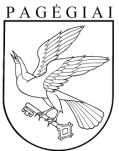 Pagėgių savivaldybės tarybasprendimasDĖL PINIGINĖS SOCIALINĖS PARAMOS PAGĖGIŲ SAVIVALDYBĖS GYVENTOJAMS TEIKIMO TVARKOS APRAŠO PATVIRTINIMO2019 m. gruodžio 4 d. Nr. T1-203Pagėgiai Vadovaudamasi Lietuvos Respublikos vietos savivaldos įstatymo 16 straipsnio 2 dalies 38 punktu, 18 straipsnio 1 dalimi, Lietuvos Respublikos piniginės socialinės paramos nepasiturintiems gyventojams įstatymu, Pagėgių savivaldybės taryba  nusprendžia:1. Patvirtinti Piniginės socialinės paramos Pagėgių savivaldybės gyventojams teikimo tvarkos aprašą (pridedama).2. Pripažinti netekusiu galios Pagėgių savivaldybės tarybos 2018 m. rugsėjo 20 d. sprendimą Nr. T-132 „Dėl piniginės socialinės paramos Pagėgių savivaldybės gyventojams teikimo tvarkos aprašo  patvirtinimo“.3. Sprendimą paskelbti Teisės aktų registre ir Pagėgių savivaldybės interneto svetainėje  www.pagegiai.lt.  	            Šis sprendimas gali būti skundžiamas Regionų apygardos administracinio teismo Klaipėdos rūmams (Galinio Pylimo g. 9, 91230 Klaipėda) Lietuvos Respublikos administracinių bylų teisenos įstatymo nustatyta tvarka per 1 (vieną) mėnesį nuo sprendimo paskelbimo ar įteikimo suinteresuotiems asmenims dienos.SUDERINTA:Administracijos direktorė                                                                                         Jūratė Mažutienė      Dokumentų valdymo ir teisės skyriaus vyriausiasis specialistas                                 Valdas Vytuvis Finansų skyriaus vedėja                                                                                              Rūta FridrikienėCivilinės metrikacijos ir viešosios tvarkos skyriaus vyriausioji specialistė − kalbos ir archyvo tvarkytoja                                       Laimutė Mickevičienė  Socialinės paramos skyriaus vedėja				Daiva VaitiekienėParengė Irena Kentrienė,Socialinės paramos skyriaus vyriausioji specialistė        PATVIRTINTAPagėgių savivaldybės tarybos 2019 m. gruodžio 19 d. sprendimu Nr. T-PINIGINĖS SOCIALINĖS PARAMOS PAGĖGIŲ SAVIVALDYBĖS GYVENTOJAMS TEIKIMO TVARKOS APRAŠASI. BENDROSIOS NUOSTATOS1. Piniginės socialinės paramos Pagėgių savivaldybės gyventojams teikimo tvarkos aprašas (toliau – Aprašas) nustato piniginės socialinės paramos skyrimo ir mokėjimo tvarką: (prašymų-paraiškų priėmimo; trūkstamų dokumentų pateikimo; duomenų apie turtą pateikimo; piniginės socialinės paramos skyrimo ir mokėjimo; prašymus-paraiškas pateikusių asmenų informavimo apie piniginės socialinės paramos skyrimą ar neskyrimą; neteisėtai gautos ar išmokėtos piniginės socialinės paramos išskaičiavimo procedūras); pagrindus, kai socialinė parama skiriama kitais įstatyme nenumatytais atvejais (skiriama vienkartinė, tikslinė, periodinė, sąlyginė pašalpa) ir kuriems esant piniginė socialinė parama didinama, mažinama, skiriama ne visiems bendrai gyvenantiems asmenims, sustabdomas, nutraukiamas ar atnaujinamas jos mokėjimas; bendruomeninių organizacijų ir kitų nevyriausybinių organizacijų atstovų ir (ar) gyvenamosios vietovės bendruomenės narių  ir kitų suinteresuotų asmenų pasitelkimo dalyvauti svarstant klausimus dėl piniginės socialinės paramos skyrimo tvarką bei jų teises ir pareigas; nepanaudotų savivaldybės biudžeto lėšų piniginei socialinei paramai skaičiuoti ir mokėti panaudojimą kitoms socialinės apsaugos sritims finansuoti.  2. Apraše vartojamos sąvokos, piniginės socialinės paramos rūšys, piniginės socialinės paramos teikimo principai, finansavimo  šaltiniai, bendrai gyvenančių asmenų ar vieno gyvenančio asmens teisė į piniginę socialinę paramą, sąlygos teisei į piniginę socialinę paramą nustatyti, piniginės socialinės paramos dydžiai,  turto vertės normatyvų, pajamų, piniginei socialinei paramai gauti nustatymas ir apskaičiavimas numatyti Lietuvos Respublikos piniginės socialinės paramos nepasiturintiems gyventojams įstatyme (toliau – Įstatymas). 3. Šis Aprašas taikomas asmenims, deklaravusiems gyvenamąją vietą arba įtrauktiems į gyvenamosios vietos nedeklaravusių asmenų apskaitą Pagėgių savivaldybėje.4. Piniginę socialinę paramą Pagėgių savivaldybės administracija teikia vykdydama savarankiškąją savivaldybių funkciją, kuri finansuojama iš Pagėgių savivaldybės biudžeto lėšų. 5. Piniginę socialinę paramą skiria ir moka Pagėgių savivaldybės administracija, vadovaudamasi Įstatymu ir šiuo Aprašu.                   II. PINIGINĖS SOCIALINĖS PARAMOS SKYRIMO IR MOKĖJIMO TVARKA6. Prašymų ir paraiškų priėmimas:6.1. bendrai gyvenantys asmenys arba vienas gyvenantis asmuo (toliau – asmuo) prašymą-paraišką ir jos priedus (toliau – prašymas-paraiška) su Įstatymo 20 straipsnyje nurodytais dokumentais pateikia  deklaruotos gyvenamosios vietos socialinio darbo organizatoriui arba socialiniam darbuotojui, dirbančiam su šeimomis (toliau − seniūnijos specialistas), arba seniūnijos, kurios teritorijoje nuomojasi būstą, specialistams, iki einamojo mėnesio 20 d., kurie prašymą-paraišką užregistruoja prašymo-paraiškos gavimo dieną. Visų prašyme-paraiškoje pateiktų duomenų teisingumą prašymą-paraišką pateikęs asmuo patvirtina savo parašu; 	6.2. asmenims nereikia pateikti duomenų iš valstybės ir žinybinių registrų bei valstybės informacinių sistemų, kadangi prieigą prie šių duomenų turi Socialinės paramos skyriaus specialistai bei seniūnijų specialistai;6.3. prašymus-paraiškas su visais reikalingais dokumentais, priimtus iki einamojo mėnesio 20 d. imtinai, seniūnijų specialistai Socialinės paramos skyriui pateikia ne vėliau kaip iki einamojo mėnesio 29 d. imtinai;6.4. Socialinės paramos skyriaus specialistai nustato teisę į piniginę socialinę paramą vadovaudamiesi įstatymo 8 straipsniu;6.5. prašymai-paraiškos su visais reikalingais dokumentais pateikti Socialinės paramos skyriui ir pristatyti po einamojo mėnesio 29 d. įtraukiami į kito mėnesio mokėjimus, ir piniginė socialinė parama teisės aktų nustatyta tvarka pareiškėjui išmokama už praėjusius priklausančius mėnesius;6.6. kilus pagrįstų įtarimų dėl prašyme-paraiškoje pateiktų duomenų apie turimą turtą ir gaunamas pajamas arba patikrinimo metu kilus pagrįstam įtarimui, kad yra pateikti neteisingi duomenys arba jie nuslepiami, Socialinės paramos skyriaus atsakingi specialistai informuoja seniūnijų specialistus dėl papildomų dokumentų pateikimo socialinės paramos skyrimui;6.7. prašymas-paraiška gali būti pateikta elektroniniu būdu per Socialinės paramos šeimai informacinę sistemą (SPIS svetainėje www.spis.lt), prie prašymo-paraiškos turi būti pridedamos visų reikiamų dokumentų kopijos, patvirtintos teisės aktų nustatyta tvarka;6.8. elektroniniu būdu gauti prašymai registruojami ir tvarkomi Lietuvos vyriausiojo archyvaro nustatyta tvarka remiantis Elektroninių dokumentų valdymo taisyklėmis.III. TRŪKSTAMŲ DOKUMENTŲ PATEIKIMAS7. Prašymą-paraišką pateikusiam asmeniui seniūnijos specialistai įteikia informacinį lapelį. Jeigu pateikti ne visi reikiami dokumentai, informacija apie trūkstamus dokumentus įrašoma į informacinį lapelį. 8. Paaiškėjus trūkstamiems dokumentams ne prašymo-paraiškos priėmimo metu arba kai prašymas-paraiška pateikiamas paštu, seniūnijos specialistai informuoja asmenį apie trūkstamus dokumentus asmens prašyme-paraiškoje pageidaujamu būdu, prašyme-paraiškoje nurodydami trūkstamus dokumentus, informavimo datą ir tai patvirtina savo parašu.  9. Piniginei socialinei paramai gauti trūkstami dokumentai pateikiami ne vėliau kaip per mėnesį nuo prašymo-paraiškos pateikimo ar informacijos apie trūkstamus dokumentus gavimo dienos, išskyrus atvejus, kai pajamos piniginei socialinei paramai gauti apskaičiuojamos Įstatymo 18 straipsnio 1 dalies 2 punkte nustatyta tvarka. 10. Kai pajamos piniginei socialinei paramai gauti apskaičiuojamos Įstatymo 18 straipsnio 1 dalies 2 punkte nustatyta tvarka, piniginei socialinei paramai gauti trūkstami dokumentai pateikiami ne vėliau kaip per 2 mėnesius nuo prašymo-paraiškos pateikimo ar informacijos gavimo apie trūkstamus dokumentus dienos. IV. DUOMENŲ APIE TURTĄ PATEIKIMAS11. Socialinės paramos skyriaus (toliau-skyriaus) specialistai iš kompiuterinės programos „Parama“ išspausdina išvadą dėl teisės į piniginę socialinę paramą, atsižvelgiant į vieno gyvenančio asmens arba bendrai gyvenančių asmenų įvertintą turimą turtą, ją pasirašo ir įsega į asmens bylą. Skyriaus ir seniūnijų specialistai neprivalo reikalauti iš gyventojų nuosavybės teise turimo būsto dokumentų ar jų kopijų, jeigu nėra pagrįstų įtarimų dėl gyventojų turimo turto.V. PINIGINĖS SOCIALINĖS PARAMOS SKYRIMAS IR MOKĖJIMAS12. Duomenis, reikalingus piniginei socialinei paramai gauti, suveda seniūnijų specialistai į kompiuterinę programą „Parama“, vadovaudamiesi Įstatymu ir šiuo Aprašu.  13. Kompensacijas už centralizuotai tiekiamą šildymą ir vandenį (toliau – kompensacijos) skaičiuoja komunalines paslaugas teikianti įmonė – UAB „Pagėgių komunalinis ūkis“ (toliau – komunalinis ūkis). Kompensacijas už kitą kurą skaičiuoja atsakingi seniūnijų specialistai. 14. Socialinės paramos skyriaus atsakingi specialistai:14.1. sutikrina asmenų pateiktų prašymų-paraiškų bei dokumentų duomenis piniginei socialinei paramai gauti ir mokėti bei priima sprendimą paramos skyrimui;14.2. suformuoja kompiuterinėse laikmenose mokėjimo žiniaraščius, juos atspausdina ir  pasirašo kaip rengėjai; 14.3. atsiradus ar paaiškėjus priežastims, dėl kurių piniginė socialinė parama nepriklauso, per programą „Parama“ nutraukia arba sustabdo jos mokėjimą ir apie tai informuoja seniūnijos specialistą, pateikusį asmens, šeimos bylą.    15. Šildymo sezono metu, kai bendrai gyvenantys asmenys arba vienas gyvenantis asmuo, kurie būstą šildo ir karštą vandenį ruošia patys naudodami kietąjį ar kitokį kurą, kurio faktinės sąnaudos kiekvieną mėnesį nenustatomos, laikomi 6 mėnesiai (nuo spalio 1 d. iki kovo 31 d. imtinai arba nuo lapkričio 1 d. iki balandžio 30 d. imtinai).  	16. Kompensacijų teikimo būdai:16.1. pervedant pinigus į fizinių asmenų atsiskaitomąsias sąskaitas bankuose, paštuose, savivaldybės administracijos kasoje;16.2. kompensacijų sumas pervedant į komunalines paslaugas tiekiančios įmonės atsiskaitomąją sąskaitą bankuose, kai kompensacijas skaičiuoja  komunalines paslaugas teikianti įmonė.	17. Socialinių  pašalpų ir kompensacijų skyrimo laikotarpiai numatyti Įstatymo 21 straipsnio 1–6, 9–13 dalyse.18. Piniginė socialinė pašalpa gali būti skiriama ilgesniam negu 3 mėnesių laikotarpiui, bet ne ilgesniam kaip 6 mėnesių laikotarpiui, o kompensacija ne ilgesniam kaip 7 mėnesių laikotarpiui, nedirbantiems, vieniems gyvenantiems arba bendrai gyvenantiems asmenims, jeigu nesikeičia bendrai gyvenančių asmenų sudėtis arba vieno gyvenančio asmens šeiminė padėtis,  jų (jo) pajamos ir turtas:18.1. šalpos pensijų gavėjams;18.2. sukakusiems senatvės pensijos amžių asmenims;18.3. asmenims, kuriems nustatytas 60–70 arba 75–100 procentų netekto darbingumo lygis.19. Piniginė socialinė parama gali būti skiriama trumpesniam negu 3 mėnesių laikotarpiui, jeigu:19.1. yra žinoma, kad per tą laikotarpį bendrai gyvenantys asmenys arba vienas gyvenantis asmuo neteks teisės į piniginę socialinę paramą;19.2. yra žinoma, kad piniginės socialinės paramos dydis pasikeis dėl bendrai gyvenančių  asmenų sudėties arba vieno gyvenančio asmens šeiminės padėties, pajamų šaltinio (bet ne jo dydžio) pasikeitimo;19.3. yra žinoma, kad bendrai gyvenančiam asmeniui arba vienam gyvenančiam  asmeniui bus pradėtos teikti ilgalaikės socialinės globos paslaugos socialinės globos įstaigoje ir kita;19.4. rekomenduoja Pagėgių savivaldybės gyventojams socialinių paslaugų ir socialinės paramos teikimo komisija (toliau − Komisija).20. Jeigu piniginė socialinė parama skiriama trumpesniam laikotarpiui (pasikeitus piniginės socialinės paramos skyrimo aplinkybėms), negu nurodo asmuo prašyme-paraiškoje, seniūnijos specialistai apie tai informuoja asmenį jo prašyme-paraiškoje pageidaujamu būdu, pažymoje apie išmokos skyrimą nurodydami informavimo datą ir tai patvirtina savo parašu.21. Sprendimas dėl piniginės socialinės paramos skyrimo priimamas nurodant Įstatymo 8 straipsnio 1 dalies sąlygą (sąlygas), kuriai (kurioms) esant paskirta piniginė socialinė parama ne vėliau kaip per mėnesį nuo prašymo-paraiškos ir visų reikalingų dokumentų gavimo dienos. 22. Paskirtos socialinės pašalpos ir kompensacijos už kitą kurą mokamos už praėjusį mėnesį kiekvieno mėnesio 15–25 d. 23. Jeigu bendrai gyvenantiems asmenims arba vienam gyvenančiam asmeniui apskaičiuota socialinė pašalpa yra mažesnė kaip 1,45 euro, o kito kuro kompensacija yra mažesnė kaip 0,29 euro, jos yra neišmokamos.24. Bendrai gyvenantiems asmenims arba vienam gyvenančiam asmeniui piniginės socialinės paramos teikimo laikotarpiu pakeitus deklaruotą gyvenamąją vietą (jei gyvenamosios vietos neturi, į savivaldybę, kurios teritorijoje gyvena) arba nuomojamą būstą, Pagėgių savivaldybėje piniginės socialinės paramos teikimas nutraukiamas nuo kito mėnesio 1 d. Bendrai gyvenantiems asmenims arba vienam gyvenančiam asmeniui, kurie dėl piniginės socialinės paramos nustatyta tvarka kreipiasi į naujos deklaruotos gyvenamosios vietos savivaldybę (jei gyvenamosios vietos neturi, į savivaldybę, kurios teritorijoje apsigyvena) arba savivaldybę, kurios teritorijoje nuomojamas būstas, ši teikiama vadovaujantis Įstatymo 21 straipsnio 2 ir 5 dalimis. 25. Pagėgių  savivaldybės administracija, teikdama piniginę socialinę paramą privalo:25.1. 6 mėnesius socialinę pašalpą skirti tik vaikui (įvaikiui) ar vaikams (įvaikiams), įskaitant pilnamečius vaikus (įvaikius), kai jie mokosi pagal bendrojo ugdymo programą ir laikotarpiu nuo bendrojo ugdymo programos baigimo dienos iki tų pačių metų rugsėjo 1 d., pasirenkant ar derinant jos teikimo formą (formas) (pinigais ir (ar) nepinigine forma), iš nelegalaus darbo kontrolę ir prevenciją vykdančių ar kitų institucijų gavus informacijos apie socialinės pašalpos teikimo laikotarpiu nelegaliai gautas ar gaunamas pajamas ir (ar) nelegalų darbą, neteisėtą veiklą, susijusią su pajamų gavimu; 25.2. 6 mėnesius neteikti socialinės pašalpos ir kompensacijų ar 6 mėnesiams nutraukti jų teikimą vienam gyvenančiam asmeniui iš nelegalaus darbo kontrolę ir prevenciją vykdančių ar kitų institucijų gavus informacijos apie piniginės socialinės paramos teikimo laikotarpiu nelegaliai gautas ar gaunamas pajamas ir (ar) nelegalų darbą, neteisėtą veiklą, susijusią su pajamų gavimu;25.3. kompensacijas bendrai gyvenantiems asmenims arba vienam gyvenančiam asmeniui, įsiskolinusiems už būsto šildymą ar geriamąjį vandenį, teikti jeigu bendrai gyvenantys asmenys arba vienas gyvenantis asmuo atitinka Įstatymo 7 straipsnio 1 dalies 3 punkte nustatytą reikalavimą;25.4. neskirti kompensacijų, nutraukti jų teikimą įsiskolinusiems už būsto šildymą, geriamąjį  vandenį bendrai gyvenantiems asmenims arba vienam gyvenančiam asmeniui, kurie nevykdo Įstatymo 7 straipsnio 1 dalies 3 punkte nustatyto reikalavimo arba nevykdo sudarytos sutarties ar teismo sąlygų;25.5. kilus pagrįstų įtarimų dėl prašyme-paraiškoje pateiktų duomenų apie turimą turtą ir gaunamas pajamas arba patikrinimo metu kilus pagrįstam įtarimui, kad yra pateikti neteisingi duomenys arba jie nuslėpti, pareikalauti, kad bendrai gyvenantys asmenys arba vienas gyvenantis asmuo deklaruotų turtą (įskaitant gaunamas pajamas) Lietuvos Respublikos gyventojų turto deklaravimo įstatymo (toliau – Gyventojų turto deklaravimo įstatymas) nustatyta tvarka, ir informuoti nelegalaus darbo kontrolę ir prevenciją vykdančias institucijas dėl galimai nelegaliai gautų ar gaunamų pajamų ir (ar) nelegalaus darbo ar neteisėtos veiklos, susijusios su pajamų gavimu;25.6. kilus pagrįstiems įtarimams dėl naujame prašyme-paraiškoje pateiktų duomenų apie turimą turtą ir gaunamas pajamas arba kai šeima ar vienas gyvenantis asmuo prašo vienkartinės, tikslinės, periodinės ar sąlyginės pašalpos, tikrinti bendrai gyvenančių asmenų arba vieno gyvenančio asmens gyvenimo sąlygas, turimą turtą ir užimtumą, surašyti buities ir gyvenimo sąlygų patikrinimo aktą (toliau – Aktas), kurio pagrindu piniginė socialinė parama gali būti skiriama, neskiriama ar nutraukiamas jos mokėjimas. Aktus šiame punkte numatytais atvejais surašo seniūnijų specialistai; 25.7. derinti socialinės pašalpos teikimo bendrai gyvenantiems asmenims arba vieniems gyvenantiems asmenims, patiriantiems socialinę riziką, formas – nepinigine forma ir pinigais – savivaldybės tarybos nustatyta tvarka. Socialinės pašalpos dydis pinigais negali viršyti 50 procentų paskirtos socialinės pašalpos dydžio, išskyrus atvejus, kai atvejo vadybininkas, koordinuojantis atvejo vadybos procesą, rekomenduoja didesnę kaip 50 procentų paskirtos socialinės pašalpos dydžio sumą mokėti piniginėmis lėšomis, o kai atvejo vadyba netaikoma, – atsižvelgiant į socialinio darbuotojo, dirbančio su asmenimis, patiriančiais socialinę riziką, rekomendaciją.26. Pagėgių savivaldybės administracija, teikdama piniginę socialinę paramą, turi teisę:26.1. darbingus nedirbančius (taip pat savarankiškai nedirbančius) ar dirbančius (taip pat savarankiškai dirbančius), atsižvelgiant į darbo laiko ar veiklos trukmę, nesimokančius darbingo amžiaus asmenis, gaunančius piniginę socialinę paramą bendra įstatymo nustatyta tvarka arba gaunančius piniginę socialinę paramą, nustatytą šio Aprašo 72 punkte, ir nedalyvaujančius aktyvios darbo rinkos politikos priemonėse, Vyriausybės ar jos įgaliotos institucijos nustatyta tvarka pasitelkti visuomenei naudingai veiklai atlikti;26.2. 3 mėnesius neteikti piniginės socialinės paramos arba 3 mėnesiams nutraukti jos teikimą bendrai gyvenantiems asmenims, jeigu bent vienas iš bendrai gyvenančių asmenų nevykdo šio Aprašo 27.2 papunktyje nustatytos pareigos ir (ar) šio Aprašo 27.3 papunktyje nustatytos pareigos, išskyrus atvejį, kai dėl šių punktų nuostatų nevykdymo nesusidarė piniginės socialinės paramos permoka – išmokėta ne didesnė negu apskaičiuota, įvertinus atsiradusias aplinkybes, piniginė socialinė parama arba piniginės socialinės paramos permoka buvo grąžinta ar asmens raštu pateiktu sutikimu yra išskaičiuojama (grąžinama) dalimis daugiau kaip po 20 procentų mokėtinos sumos per mėnesį.  Jeigu nėra šiame punkte nurodytų išimčių, socialinė pašalpa skiriama vaikams (įvaikiams), įskaitant pilnamečius vaikus (įvaikius), kai jie mokosi pagal bendrojo ugdymo programą ir  laikotarpiu nuo bendrojo ugdymo programos baigimo dienos iki tų pačių metų rugsėjo 1 d.;26.3. 3 mėnesius neteikti piniginės socialinės paramos arba 3 mėnesiams nutraukti jos teikimą vienam gyvenančiam asmeniui, jeigu jis nevykdo šio Aprašo 27.2 papunktyje nustatytos pareigos ir (ar) šio Aprašo 27.3 papunktyje nustatytos pareigos, išskyrus atvejį, kai dėl šių punktų nuostatų nevykdymo nesusidarė piniginės socialinės paramos permoka – išmokėta ne didesnė negu apskaičiuota, įvertinus atsiradusias aplinkybes, piniginė socialinė parama arba piniginės socialinės paramos permoka buvo grąžinta ar asmens raštu pateiktu sutikimu yra išskaičiuojama (grąžinama)  dalimis daugiau kaip po 20 procentų mokėtinos  sumos per mėnesį;26.4. jeigu bent vienas iš bendrai gyvenančių asmenų nevykdo šio Aprašo 27.1  papunkčio nustatytų pareigų, socialinę pašalpą skirti tik vaikui (įvaikiui) ar vaikams (įvaikiams), įskaitant pilnamečius vaikus (įvaikius), kai jie mokosi pagal bendrojo ugdymo programą ir laikotarpiu nuo bendrojo ugdymo programos baigimo dienos iki tų pačių metų  rugsėjo 1 d., pasirenkant ar derinant jos teikimo formą (formas) (pinigais ir (ar) nepinigine forma), o kompensacijų neteikti ar nutraukti jų teikimą, iki pareigos bus įvykdytos;26.5. jeigu vienas gyvenantis asmuo nevykdo šio Aprašo 27.1 papunktyje nustatytų pareigų, socialinės pašalpos ir kompensacijų neteikti ar nutraukti jos teikimą, iki pareigos bus įvykdytos;26.6. 6 mėnesius neteikti piniginės socialinės paramos, jeigu bendrai gyvenantys asmenys arba vienas gyvenantis asmuo per 6 mėnesius iki kreipimosi dėl piniginės socialinės paramos perleido nuosavybėn kitam asmeniui Įstatymo 14 straipsnio 1 dalies 1–8 punktuose nurodytą turtą ir kreipdamiesi (kreipdamasis) dėl piniginės socialinės paramos prašyme-paraiškoje nenurodė gautų piniginių lėšų ar už jas įsigyto naujo turto; 26.7. 6 mėnesius neteikti piniginės socialinės paramos ar 6 mėnesiams nutraukti jos teikimą darbingo amžiaus darbingam vienam gyvenančiam asmeniui arba darbingo amžiaus darbingiems bendrai gyvenantiems asmenims, kurie dirba savarankiškai ir (ar) vykdo nekilnojamųjų daiktų pardavimo ir (ar) nuomos veiklą ir kuriems ilgiau kaip 6 mėnesius buvo teikiama piniginė socialinė parama, jeigu jie prašyme-paraiškoje nurodo, kad šiuo laikotarpiu iš vykdomos veiklos gavo mažesnes kaip minimalioji mėnesinė alga vidutines pajamas per mėnesį. Šiuo atveju socialinė pašalpa skiriama vaikams (įvaikiams), įskaitant pilnamečius vaikus (įvaikius), kai jie mokosi pagal bendrojo ugdymo programą ir laikotarpiu nuo bendrojo ugdymo programos baigimo dienos iki tų pačių metų rugsėjo 1 d.;26.8. 6 mėnesius neteikti piniginės socialinės paramos ar 6 mėnesius nutraukti jos teikimą, jeigu bendrai gyvenantys asmenys arba vienas gyvenantis asmuo piniginės socialinės paramos teikimo laikotarpiu nuosavybės teise įgijo privalomą registruoti turtą, kurio vertė didesnė kaip piniginių lėšų normatyvas, nustatytas Įstatymo 16 straipsnio 5 dalyje, arba nuosavybės teise turimą privalomą registruoti turtą perleido nuosavybėn kitam asmeniui už lėšų sumą, mažesnę kaip pusė šio turto vertės, apskaičiuotos vadovaujantis šio Įstatymo 20 straipsnio 5 dalimi;26.9. patikrinusi bendrai gyvenančių asmenų arba vieno gyvenančio asmens gyvenimo sąlygas ir surašiusi Aktą, neteikti kompensacijų ar nutraukti jų teikimą, jeigu bendrai gyvenantys asmenys arba vienas gyvenantis asmuo deklaruoja gyvenamąją vietą būste arba jį išsinuomoja, bet jame faktiškai negyvena, arba kartu su vienu gyvenančiu asmeniu arba bendrai gyvenančiais asmenimis būste nuolat faktiškai gyvena asmuo (asmenys), kuris (kurie) nėra deklaravęs (deklaravę) gyvenamosios vietos būste arba jo nesinuomoja;26.10. papildomai apklausti asmenis, kurie kreipiasi dėl piniginės socialinės paramos skyrimo ar gauna šią paramą, tikrinti jų pateiktus dokumentus ir reikalauti papildomų duomenų, įrodančių bendrai gyvenančių asmenų arba vieno gyvenančio asmens teisę į piniginę socialinę paramą; 26.11. tikrinti bendrai gyvenančių asmenų ar vieno gyvenančio asmens faktinę gyvenamąją vietą ar faktinę gyvenamąją vietą ir deklaruotą gyvenamąją vietą (kai faktinė ir deklaruota gyvenamoji vieta nesutampa), jeigu šie asmenys yra nedeklaravę savo gyvenamosios vietos arba  yra įtraukti ar neįtraukti į gyvenamosios vietos nedeklaravusių asmenų apskaitą ar prašyme-paraiškoje nurodo skirtingą deklaruotą ir faktinę gyvenamąją vietą. Tokie asmenys lankomi namuose pagal poreikį, tačiau ne rečiau kaip 1 kartą per metus, surašomas Aktas, kurio pagrindu piniginė socialinė parama gali būti skiriama, neskiriama ar nutraukiamas jos mokėjimas;26.12. siekiant įvertinti piniginės socialinės paramos teikimo veiksmingumą,  atrankos būdu ar gavus nusiskundimų ar įtarimų Socialinės paramos skyriaus darbuotojai vykdo bendrai gyvenančių asmenų arba vieno gyvenančio asmens gyvenimo sąlygų, turimo turto ir užimtumo patikrinimą, surašo Aktą, kurio pagrindu piniginė socialinė parama gali būti skiriama, neskiriama ar nutraukiamas jos mokėjimas;26.13. nereikalauti iš piniginę socialinę paramą gaunančių bendrai gyvenančių asmenų arba vieno gyvenančio asmens iš naujo pateikti tų duomenų, kurie iki pakartotinio kreipimosi yra nepasikeitę;26.14. 3 mėnesius neteikti piniginės socialinės paramos ar 3 mėnesiams nutraukti jos teikimą, jeigu bent vienas iš bendrai gyvenančių asmenų arba vienas gyvenantis asmuo nevykdo šio Įstatymo 25 straipsnio 7 punkte nustatytos pareigos. Šiuo atveju socialinė pašalpa skiriama vaikams (įvaikiams), įskaitant pilnamečius vaikus (įvaikius), kai jie mokosi pagal bendrojo ugdymo programą ir laikotarpiu nuo bendrojo ugdymo programos baigimo dienos iki tų pačių metų rugsėjo 1 dienos, pasirenkant ar derinant jos teikimo formą (formas) (pinigais ir (ar) nepinigine forma).27. Piniginę socialinę paramą gaunantys bendrai gyvenantys asmenys arba vienas gyvenantis asmuo privalo:27.1. išnaudoti visas teisėtas kitų pajamų gavimo galimybes (sudaryti teismo patvirtintą sutartį dėl vaiko (įvaikio) materialinio išlaikymo, kreiptis dėl išmokų, mokamų pagal Lietuvos Respublikos vaikų išlaikymo išmokų įstatymą, kitų priklausančių išmokų ir (ar) pašalpų ir kita);27.2. pagal Vyriausybės ar jos įgaliotos institucijos patvirtintą prašymo-paraiškos formą ir jos priedus pateikti visą ir teisingą informaciją, įrodančią bendrai gyvenančių asmenų arba vieno gyvenančio asmens teisę gauti piniginę socialinę paramą ir būtinus piniginei socialinei paramai gauti dokumentus; 27.3. per mėnesį pranešti apie materialinės padėties pasikeitimą ar atsiradusias aplinkybes, turinčias įtakos teisei į piniginę socialinę paramą arba piniginės socialinės paramos dydžiui;27.4. Socialinės paramos skyriaus arba seniūnijų specialistų reikalavimu deklaruoti turimą turtą (įskaitant gaunamas pajamas) Gyventojų turto deklaravimo įstatymo nustatyta tvarka;27.5. sudaryti galimybę Socialinės paramos skyriaus, seniūnijų specialistams bei  seniūnaičiams kartu su specialistais tikrinti gyvenimo sąlygas, turimą turtą ir užimtumą;27.6. Vyriausybės ar jos įgaliotos institucijos nustatyta tvarka dalyvauti Pagėgių savivaldybės administracijos organizuojamoje visuomenei naudingoje veikloje ir (ar) parengtoje užimtumo didinimo programoje;27.7. dalyvauti Komisijos organizuojamuose posėdžiuose, Komisijai pakvietus, kai svarstomi klausimai, susiję su piniginės socialinės paramos teikimu.  28. Piniginę socialinę paramą gaunantys bendrai gyvenantys asmenys arba vienas gyvenantis asmuo turi teisę susipažinti su Lietuvos Respublikos piniginės socialinės paramos nepasiturintiems gyventojams įstatymu, kitais teisės aktais, reglamentuojančiais piniginės socialinės paramos skyrimą ir mokėjimą, bei šiuo Aprašu, gauti išsamią ir tikslią informaciją apie piniginės socialinės paramos skyrimą. 29. Seniūnijos specialistas išvadas, duomenis apie nepasiturinčių gyventojų pajamas kompensacijoms skaičiuoti bei geriamąjį vandenį tiekiančiai įstaigai (UAB „Pagėgių komunalinis ūkis“) pateikia iki einamo mėnesio 30 d.30. Šilumos energiją ir geriamąjį vandenį tiekianti įstaiga Pagėgių savivaldybės administracijai teikia sąskaitas faktūras ir šeimų/asmenų sąrašus per praėjusį mėnesį gyventojams apskaičiuotų kompensacijų už šilumos energiją ir geriamąjį vandenį sumas iki kito mėnesio 10 d. VI. PRAŠYMUS-PARAIŠKAS PATEIKUSIŲ ASMENŲ INFORMAVIMAS APIE PINIGINĖS SOCIALINĖS PARAMOS SKYRIMĄ AR NESKYRIMĄ31. Prašymą-paraišką pateikęs asmuo apie priimtą sprendimą dėl piniginės socialinės paramos bei tikslinės, vienkartinės, sąlyginės, periodinės pašalpos skyrimo ar neskyrimo yra informuojamas asmens prašyme-paraiškoje nurodytu informavimo būdu. Jeigu piniginė socialinė parama arba tikslinė, vienkartinė, periodinė, sąlyginė pašalpa neskiriama, nurodoma neskyrimo priežastis ir šio sprendimo apskundimo tvarka. Pateikti dokumentai grąžinami prašymą-paraišką pateikusiam asmeniui, o jo byloje paliekamos šių dokumentų kopijos. Vienkartinei, tikslinei, periodinei ar sąlyginei pašalpai pateikti dokumentai grąžinami seniūnijoms.32. Jeigu prašymas-paraiška pateikta elektroniniu būdu, Socialinės paramos skyriaus specialistas, priėmęs sprendimą dėl elektroniniu būdu pateikto prašymo-paraiškos, tą pačią dieną apie priimtą sprendimą pateikia elektroninių paslaugų sistemos paslaugos teikimo eigos stebėsenos modulyje.33. Socialinės paramos skyriaus specialistas, nustatęs, kad prie prašymo-paraiškos pateikti ne visi dokumentai, prašymą-paraišką grąžina juos priėmusiam seniūnijos specialistui, nurodo prašymo-paraiškos grąžinimo priežastį. Jeigu prašymas-paraiška pateikta elektroniniu būdu, informuoja apie tai pareiškėją elektroniniu būdu. VII. NETEISĖTAI GAUTOS AR IŠMOKĖTOS PINIGINĖS SOCIALINĖS PARAMOS IŠSKAIČIAVIMAS34. Dėl piniginę socialinę paramą gaunančių asmenų kaltės neteisėtai gautos piniginės socialinės paramos išieškojimas: 34.1. nustačius, kad bendrai gyvenantys asmenys arba vienas gyvenantis asmuo piniginę socialinę paramą gavo neteisėtai, nes kreipimosi dėl piniginės socialinės paramos metu pateikė neteisingus duomenis apie turtą, gaunamas pajamas, bendrai gyvenančius asmenis arba kitus duomenis, reikalingus piniginei socialinei paramai skirti arba piniginės socialinės paramos teikimo laikotarpiu per mėnesį nepranešė apie materialinės padėties pasikeitimą ar atsiradusias aplinkybes, turinčias įtakos teisei į piniginę socialinę paramą arba piniginės socialinės paramos dydžiui, bendrai gyvenantys asmenys arba vienas gyvenantis asmuo turi grąžinti neteisėtai gautą pinigų sumą arba ją sumokėti dalimis;34.2. negrąžinta neteisėtai gauta piniginė socialinė parama iš piniginę socialinę paramą gaunančiam asmeniui paskirtos piniginės socialinės paramos sumos yra išskaičiuojama ne daugiau kaip po 20 procentų mokėtinos sumos per mėnesį, jeigu nėra piniginę socialinę paramą gaunančio asmens raštu pateikto sutikimo išskaičiuoti didesnę mokėtinos sumos dalį per mėnesį  ar visą mokėtiną sumą;34.3. jeigu neteisėtai gauta piniginė socialinė parama negrąžinta arba neišskaičiuota, likusi skola išieškoma Lietuvos Respublikos civilinio proceso kodekso nustatyta tvarka, jeigu su išieškojimu susijusios administravimo išlaidos neviršija išieškotinos sumos.35. Seniūnijos specialistai raštu informuoja piniginę socialinę paramą gavusį asmenį apie neteisėtai gautą piniginę socialinę paramą, nurodant neteisėtai gautos piniginės paramos dydį ir laikotarpį.36. Dėl Pagėgių savivaldybės administracijos valstybės tarnautojų ir (ar) darbuotojų, dirbančių pagal darbo sutartis, kaltės neteisėtai išmokėtos piniginės socialinės paramos lėšos išieškomos Lietuvos Respublikos įstatymų nustatyta tvarka.VIII. DĖL OBJEKTYVIŲ APLINKYBIŲ NEIŠMOKĖTOS PINIGINĖS SOCIALINĖS PARAMOS IŠMOKĖJIMO PROCEDŪRA37. Paskirta, bet laiku neatsiimta socialinė pašalpa ar (ir) kito kuro kompensacijos, išmokamos, jeigu dėl jų buvo kreiptasi ne vėliau kaip per 3 mėnesius nuo paskutinio mėnesio, už kurį socialinė pašalpa ar (ir) kompensacijos buvo paskirtos. 38. Mirus asmeniui, kurio vardu bendrai gyvenantiems asmenims mokama socialinė pašalpa ar (ir) kompensacijos, šiems bendrai gyvenantiems asmenims paskirta ir iki kito mėnesio po jo  mirties neišmokėta socialinė pašalpa ar (ir) kito kuro kompensacijos, jeigu dėl jų buvo kreiptasi ne vėliau kaip per 3 mėnesius po socialinę pašalpą ar (ir) kito kuro kompensacijas gavusio asmens mirties dienos, išmokama mirusįjį laidojusiam vienam iš bendrai gyvenančių asmenų, pateikus laisvos formos prašymą ir medicininį mirties liudijimą, kai asmens mirtis neįregistruota Lietuvos Respublikos gyventojų registre, o jeigu tokio bendrai gyvenančio asmens nėra, pervedama į vaiko (įvaikio) ar vaikų (įvaikių) vardu atidarytą  sąskaitą banke. 39. Mirus vienam gyvenančiam asmeniui, socialinės pašalpos ar (ir) kompensacijos teikimas nutraukiamas nuo jo mirties mėnesio pirmos dienos, o už praėjusį laikotarpį paskirta ir neatsiimta socialinė pašalpa ar (ir) kompensacijos neišmokamos.IX. VIENKARTINĖS, TIKSLINĖS, PERIODINĖS AR  SĄLYGINĖS PAŠALPOS SKYRIMAS40. Pašalpoms skiriami 6 proc. nuo faktiškai panaudotos socialinės pašalpos ir kuro bei vandens kompensacijų sumos, bendrai gyvenantiems arba vienam gyvenančiam Pagėgių savivaldybės gyventojui.  Šios pašalpos skiriamos administracijos direktoriaus ar jo įgaliotu asmens įsakymu. Atsižvelgiant į Pagėgių savivaldybės gyventojams socialinių paslaugų ir socialinės paramos teikimo komisijos ir seniūnijose esančių socialinės paramos teikimo seniūnijos gyventojams komisijų pateiktus protokolus, paruošiamas administracijos  direktoriaus įsakymo projektas. Projektą ruošia Socialinio paramos skyriaus darbuotojas, vyr.  specialistas. 41. Vienkartinė pašalpa gali būti skiriama bendrai gyvenantiems asmenims ar vienam gyvenančiam asmeniui, nevertinant pajamų, šiais atvejais: 41.1. 100,00 Eur (vieno šimto eurų) dydžio vienkartinė pašalpa asmeniui sukakus 100 metų;41.2. 50,00 Eur (penkiasdešimties eurų) vertės kūdikio kraitelis, kiekvienam gimusiam kūdikiui, kai šeimos deklaruota gyvenamoji vieta – Pagėgių savivaldybėje arba įtrauktiems į gyvenamosios vietos nedeklaravusių asmenų apskaitą Pagėgių savivaldybėje. Kraitelis išmokamas vadovaujantis Pagėgių savivaldybės direktoriaus nustatytu tvarkos aprašu;41.3. 2 BSI (78 Eur) dydžio pašalpa asmeniui, atlikusiam ne trumpesnę kaip 6 mėnesių bausmę laisvės atėmimo įstaigoje, jeigu dėl pašalpos asmuo kreipėsi ne vėliau kaip per 2 mėnesius nuo išėjimo iš laisvės atėmimo įstaigos dienos;41.4. asmeniui, kuris laikinai globoja vaiką (vaikus), nuo vaiko (ų) paėmimo iš šeimos dienos iki laikinosios globos (rūpybos) nustatymo dienos už kiekvieną dieną ir kiekvieną vaiką mokama 0,08 VRP (10,00 eurų);       41.5. 5 BSI dydžio (195 eurai) pašalpa, apmokėti teisės aktų nustatyta tvarka atliekamo asmens švarinimo, kenkėjų naikinimo ir (ar) sukauptų šiukšlių iš būsto išvežimo paslaugas, jeigu asmens elgesys pažeidžia viešąją tvarką ir bendruomenės interesus, dėl jo neveikimo kyla grėsmė jo ir aplinkinių saugumui, bet asmuo neadekvačiai vertina situaciją ir negali jos savarankiškai spręsti;       41.6. Vaikams kalėdinėms dovanėlėms (vaikui 3,50 Eur) pagal seniūnijų ar įstaigų pateiktus siūlomų vaikų sąrašus.42. Tikslinė pašalpa gali būti skiriama bendrai gyvenantiems asmenims ar vienam gyvenančiam asmeniui šiais atvejais: 42.1. nukentėjus nuo gaisro asmenims, atsižvelgiant į nuosavybės teise priklausančio nekilnojamo turto, esančio Pagėgių savivaldybės teritorijoje, patirtus nuostolius, pateikus atitinkamų įstaigų pažymas, buities tyrimo aktą ir (ar) nuostolių įvertinimo aktą,  pašalpa skiriama:42.1.1. nukentėjus gyvenamajam būstui (butui, namui, kolektyvinio sodo namui ar sodybai) ir jame esančiam turtui, kuris yra vienintelis turimas gyvenamasis būstas ir asmuo tuo adresu deklaruoja savo gyvenamąją vietą ir nuolat jame gyvena, nepriklausomai nuo šeimos pajamų, atsižvelgiant į buities tyrimo akte nurodytus nuostolius ir specialistų ir (ar) seniūnų rekomendacijas:jei nukentėjo nedidelė dalis gyvenamųjų patalpų ir (ar) namų turto – 15 BSI dydžių (585 eurų);jei nukentėjo visos gyvenamosios patalpos ir (ar) namų turtas – 30 BSI dydžių (1 170 eurų);       42.1.2. nukentėjus ūkiniam pastatui ir turtui, esančiame jame, jei bendrai gyvenančių asmenų pajamos neviršija 3 VRP (375 eurai) dydžio vienam asmeniui per mėnesį, o vieno gyvenančio asmens pajamos neviršija 4 VRP (500 eurų) dydžio per mėnesį, atsižvelgiant į buities tyrimo akte nurodytus nuostolius ir seniūnų ir (ar) specialistų rekomendacijas:jei nukentėjo nedidelė dalis patalpų ir (ar) turto – 5 BSI dydžio (195 eurų);jei sudegė visos patalpos ir jose esantis turtas – 7 BSI dydžio (273 eurų);        42.2. 15 BSI dydžio (585 eurų) pašalpa (tačiau neviršijant statybinių medžiagų išlaidų), stichinės nelaimės (potvynio, audros, liūties, pūgos ir pan.), nukentėjus gyvenamajam būstui (butui, namui, kolektyvinio sodo namui ar sodybai, jeigu šios patalpos deklaruotos kaip bendrai gyvenančių asmenų ar vieno gyvenančio asmens gyvenamoji vieta ir jie neturi kito jiems nuosavybės teisė priklausančio būsto, būsto dalies) ar ūkiniam pastatui (tvartui, kluonui, malkinei, vasaros virtuvei, kiemo rūsiui ar kt.), kai nuostolius patyrusių bendrai gyvenančių asmenų ar vieno gyvenančio asmens  pajamos vienam šeimos nariui neviršija 3VRP dydžio (375 eurų). Gaisro ir stichinės nelaimės atveju tikslinė pašalpa gali būti skiriama, jeigu dėl jos kreipiamasi ne vėliau kaip per 3 mėnesius po įvykio;       42.3. 6 BSI (234 eurų) dydžio pašalpa susirgus ar sergantiems onkologine liga, jeigu per 6 mėn. iki kreipimosi ar kreipimosi metu buvo ar yra taikomas aktyvus gydymas (atlikta operacija, taikomas spindulinis ar chemoterapinis gydymas) bendrai gyvenantiems asmenims ar vienam gyvenančiam asmeniui, jei pajamos vienam asmeniui per mėnesį neviršija 3VRP dydžio (375 eurų); 42.4. 3 BSI dydžio (117 eurų) pašalpa ligos atvejais (operacijos ar traumos atvejais), kai bendrai gyvenančių asmenų ar vieno gyvenančio asmens pajamos vienam šeimos nariui neviršija 2 VRP dydžio (250 eurų);Operacijos ar traumos atveju tikslinė pašalpa gali būti skiriama, jeigu dėl jos kreipiamasi ne vėliau kaip per 6 mėnesius po operacijos ar traumos;42.5. 2 BSI dydžio (78 eurai) pašalpa kompensuoti būtinų vaistų įsigijimo išlaidas  ar apmokėti būtinas mokamas gydymo išlaidas (pagal pateiktus dokumentus) bendrai gyvenantiems asmenims ar vienam gyvenančiam asmeniui, jei pajamos vienam asmeniui per mėnesį neviršija 2 VRP dydžio (250 eurų);42.6. 2 BSI dydžio (78 eurai) pašalpa apmokėti kontraceptinių priemonių įsigijimą, asmenims (bendrai gyvenantiems asmenims), turintiems socialinių problemų, jei pajamos vienam asmeniui per mėnesį neviršija 1,5 VRP dydžio (187,50 eurų);42.7. 4 BSI dydžio (156 eurų) pašalpa įsiskolinimui už būsto komunalines paslaugas ar būsto nuomą padengti, įskaitant įsiskolinimus pagal antstolių reikalavimus ar apmokėti kitas būtiniausias paslaugas, bendrai gyvenantiems asmenims ar vienam gyvenančiam asmeniui, jei pajamos vienam asmeniui per mėnesį neviršija 1,5 VRP dydžio (187,50 eurų);42.8. 3 BSI dydžio (117 eurų) pašalpa apmokėti būtiniausius krosnių, kaminų remonto, vandentiekio įrengimo, pelėsių naikinimo, dezinfekcijos darbus bendrai gyvenantiems asmenims ar vienam gyvenančiam asmeniui, jei pajamos vienam asmeniui per mėnesį neviršija 1,5 VRP dydžio (187,50 eurų);42.9. 1 BSI dydžio (39 eurų) pašalpa asmens dokumentams tvarkyti asmenims,  neturintiems jokių pajamų. Kompensuojamos asmens dokumentų gaminimo išlaidos;42.10. 2 BSI dydžio (78 eurai) pašalpa būtinos kelionės išlaidoms padengti į socialinių paslaugų ar sveikatos priežiūros įstaigą bendrai gyvenantiems asmenims ar vienam gyvenančiam asmeniui, jei pajamos vienam asmeniui per mėnesį neviršija 1,5 VRP dydžio (187,50 eurų); 42.11. 1 BSI dydžio (39 eurai) pašalpa apmokėti laikino apgyvendinimo krizių namuose paslaugas bendrai gyvenantiems asmenims ar vienam gyvenančiam asmeniui, jei pajamos vienam asmeniui per mėnesį neviršija 1 VRP dydžio (125 eurų).43. Periodinė pašalpa asmeniui (šeimai) gali būti skiriama šiais atvejais:43.1. apdrausti asmenį, nedraustą sveikatos draudimu arba apmokėti sveikatos priežiūros paslaugas pagal Valstybinių ligonių kasų nustatytus įkainius, asmeniui neturinčiam jokių pajamų, kai dėl specifinių aplinkybių kyla grėsmė asmens sveikatos būklei ir reikalingas gydymas. Periodinė pašalpa  skiriama laikotarpiui,  kurį asmuo bus gydomas, tačiau ne ilgiau kaip 3 mėnesius;43.2. 3 BSI dydžio (117 eurų) pašalpa benamystės, bedarbystės ar kitos būtinos skubios piniginės socialinės paramos atvejais, atsižvelgiant į šeimos ar vieno gyvenančio asmens socialinę, materialinę padėtį ir kitas aplinkybes, įrodančias vienkartinės paramos būtinumą, jeigu pajamos vienam asmeniui per mėn. neviršija 1,5 VRP dydžio (187,50 eurų), asmenims, kurie nutraukė registraciją Užimtumo tarnyboje ar kitos valstybės valstybinėje įdarbinimo tarnyboje savo noru ar asmenims, kuriems ši registracija Užimtumo tarnyboje ar kitos valstybės valstybinėje įdarbinimo tarnyboje buvo nutraukta be teisės registruotis 6 mėn. ar asmenims, kurie atsisakė darbo be pateisinamos priežasties. Pašalpa gali būti mokama ne ilgiau kaip 6 mėnesius.44. Sąlyginė pašalpa asmeniui gali būti skiriama šiais atvejais:44.1. 3 BSI dydžio (117 eurų) pašalpa gydymosi nuo priklausomybės (priklausomiems nuo alkoholio, narkotikų ar kitų psichotropinių medžiagų, bet ne ilgiau kaip 3 mėnesius ir pajamos vienam šeimos nariui neviršija 1,5 VRP dydžio (187,50 eurų);44.2. 3 BSI dydžio (117 eurų) pašalpa apmokėti nakvynės, transporto, dokumentų vertimo ar kitas būtinąsias išlaidas asmeniui, pripažintam  nukentėjusiu dėl prekybos žmonėmis.X. PINIGINĖS SOCIALINĖS PARAMOS SKYRIMAS KITAIS ĮSTATYME NENUMATYTAIS ATVEJAIS45. Patikrinusi bendrai gyvenančių asmenų arba vieno gyvenančio asmens gyvenimo sąlygas, surašius Aktą bei rekomendavus Komisijai, Pagėgių savivaldybės administracija turi teisę:45.1. skirti socialinę pašalpą ir kompensacijas, jeigu bendrai gyvenantis asmuo arba vienas gyvenantis asmuo nutraukė registraciją Užimtumo tarnyboje (buvo perregistruotas) ar kitos valstybės valstybinėje įdarbinimo tarnyboje ar registracija Užimtumo tarnyboje ar kitos valstybės valstybinėje įdarbinimo tarnyboje nutraukta dėl svarbių priežasčių: liga, artimo giminaičio globa ar mirtis ir kt., pateikus pateisinamus dokumentus;45.2. skirti socialinę pašalpą ir kompensacijas bendrai gyvenantiems asmenims, kurie nėra sudarę teismo patvirtintos sutarties dėl vaiko (įvaikio) materialinio išlaikymo arba dėl išlaikymo ir (ar) tėvystės nustatymo nesikreipė į teismą, arba dėl išlaikymo ir (ar) tėvystės nustatymo kreipėsi į teismą, bet tėvystė nebuvo nustatyta ir (ar) išlaikymas nebuvo priteistas arba pareiškimas paliktas nenagrinėtas;45.3. skirti socialinę pašalpą bendrai gyvenantiems asmenims atskirai, kai santuokos nutraukimo bylos nagrinėjimo metu yra ginčas;45.4. skirti socialinę pašalpą kaip vienam gyvenančiam asmeniui, pilnamečiui vaikui (įvaikiui) iki 24 metų, kuris mokosi pagal bendrojo ugdymo programą (įskaitant laikotarpį nuo bendrojo ugdymo programos baigimo dienos iki tų pačių metų rugsėjo 1 dienos) ar pagal formaliojo profesinio mokymo programą arba studijuoja aukštojoje mokykloje (įskaitant akademinių atostogų dėl ligos ar nėštumo laikotarpį), kai mirė vienas iš jo tėvų (įtėvių), o likęs vienas iš tėvų turi 60-100 procentų nedarbingumą  arba yra asmuo, turintis problemų;45.5. Skirti socialinę pašalpą ir kompensacijas, asmenims, kurie nėra sudarę santuokos nutraukimo, tačiau šeimoje kartu negyvena daugiau kaip 5 metus, apklausiant kaimynus, bendruomenės narius ir susirašius buities tyrimo aktą. 46. Aktus surašo seniūnijų specialistai ir prašymą-paraišką su visais reikalingais dokumentais bei Aktu pateikia Socialinės paramos skyriui. Prie akto turi būti pridėta seniūno rekomendacija ar išvada dėl socialinės paramos skyrimo.47. Piniginės socialinės paramos skyrimas įstatyme nenumatytais atvejais yra svarstomas Komisijos posėdyje. XI. ATVEJAI, KAI PINIGINĖ SOCIALINĖ PARAMA DIDINAMA IR MAŽINAMA, SKIRIAMA NE VISIEMS BENDRAI GYVENANTIEMS ASMENIMS, SUSTABDOMAS, NUTRAUKIAMAS AR ATNAUJINAMAS JOS MOKĖJIMAS48. Socialinė pašalpa didinama ir mažinama vadovaujantis Įstatymo 10 straipsniu.49. Piniginės socialinės paramos sustabdymas, nutraukimas arba atnaujinimas:49.1. piniginės socialinės paramos mokėjimas sustabdomas kilus pagrįstų įtarimų dėl prašyme-paraiškoje pateiktų duomenų apie turimą turtą ir gaunamas pajamas arba patikrinimo metu kilus pagrįstam įtarimui, kad yra pateikti neteisingi duomenys arba jie nuslepiami, gavus pranešimą iš nelegalaus darbo kontrolę ir prevenciją vykdančių institucijų apie piniginės socialinės paramos teikimo laikotarpiu nelegaliai gautas ar gaunamas pajamas ir (ar) nelegalų darbą, neteisėtą veiklą, susijusią su pajamų gavimu;49.2. piniginės socialinės paramos teikimas gali būti sustabdomas, nutraukiamas, atnaujinamas, rekomendavus seniūnijoje veikiančios Komisijos.XII. BAIGIAMOSIOS NUOSTATOS50. Seniūnijų specialistai atsako už prašymų-paraiškų bei reikalingų dokumentų priėmimą, duomenų, reikalingų piniginei socialinei paramai skirti, iš registrų surinkimą, teisės į piniginę socialinę paramą ir sąlygų teisei į piniginę socialinę paramą nustatymą, prašymų-paraiškų bei reikalingų dokumentų pateikimą laiku Socialinės paramos skyriui. 51. Socialinės paramos skyriaus specialistai atsako už  išvadų dėl teisės į piniginę socialinę paramą parengimą, išmokų patvirtinimą kompiuterinėse laikmenose, kompensacijų patvirtinimą kompiuterinėse laikmenose bei mokėjimo žiniaraščių sudarymą. 52. Kompensacijas skaičiuojanti įstaiga atsako už teisingą kompensacijų  apskaičiavimą ir  sąskaitų − faktūrų savalaikį  pateikimą.53.Nepanaudotų lėšų panaudojimą kontroliuoja bei kompensacijų apskaičiavimo teisingumo kontrolę atlieka Pagėgių  savivaldybės Kontrolės ir audito tarnyba.______________________PAGĖGIŲ SAVIVALDYBĖS TARYBOS SPRENDIMO PROJEKTO „DĖL  PINIGINĖS SOCIALINĖS PARAMOS PAGĖGIŲ SAVIVALDYBĖS GYVENTOJAMS TEIKIMO TVARKOS APRAŠO PATVIRTINIMO“ AIŠKINAMASIS RAŠTAS			           2019-12-02Parengto projekto tikslai ir uždaviniaiĮgyvendinti papildytas Lietuvos Respublikos piniginės socialinės paramos nepasiturintiems gyventojams įstatymo nuostatas (toliau – Piniginės socialinės paramos nepasiturintiems gyventojams įstatymas).Tvarkos projekto pagrindinis tikslas – siekiant piniginės socialinės paramos tikslingumo ir veiksmingumo, tobulinti esamą piniginės socialinės paramos teikimo teisinį reguliavimą.Kaip šiuo metu yra sureguliuoti projekte aptarti klausimai Pagėgių savivaldybės tarybasprendimasDĖL  PINIGINĖS SOCIALINĖS PARAMOS PAGĖGIŲ SAVIVALDYBĖS GYVENTOJAMS TEIKIMO TVARKOS APRAŠO PATVIRTINIMO2018 m. rugsėjo 20 d. Nr. T-132PagėgiaiVadovaudamasi Lietuvos Respublikos vietos savivaldos įstatymo 16 straipsnio 2 dalies 38 punktu, 18 straipsnio 1 dalimi, Lietuvos Respublikos piniginės socialinės paramos nepasiturintiems gyventojams įstatymu, Pagėgių savivaldybės taryba  nusprendžia:1. Patvirtinti Piniginės socialinės paramos Pagėgių savivaldybės gyventojams teikimo tvarkos aprašą (pridedama).2. Pripažinti netekusiais galios:2.1. Pagėgių savivaldybės tarybos 2017 m. spalio 26  d. sprendimą Nr. T-155 „Dėl piniginės socialinės paramos nepasiturintiems Pagėgių savivaldybės gyventojams teikimo tvarkos aprašo  patvirtinimo“;2.2. Pagėgių savivaldybės tarybos 2015 m. spalio 29  d. sprendimą Nr. T-198 „Dėl vienkartinių pašalpų skyrimo ir mokėjimo Pagėgių savivaldybėje tvarkos aprašo  patvirtinimo“.3. Sprendimą paskelbti Teisės aktų registre ir Pagėgių savivaldybės interneto svetainėje  www.pagegiai.lt.  Šis sprendimas gali būti skundžiamas Regionų apygardos administracinio teismo Klaipėdos rūmams (Galinio Pylimo g. 9, 91230 Klaipėda) Lietuvos Respublikos administracinių bylų teisenos įstatymo nustatyta tvarka per 1 (vieną) mėnesį nuo sprendimo paskelbimo dienos.Savivaldybės meras 						Virginijus KomskisPATVIRTINTAPagėgių savivaldybės tarybos 2018 m. rugsėjo 20 d. sprendimu Nr. T-132PINIGINĖS SOCIALINĖS PARAMOS PAGĖGIŲ SAVIVALDYBĖS GYVENTOJAMS TEIKIMO TVARKOS APRAŠASI. BENDROSIOS NUOSTATOS1. Piniginės socialinės paramos Pagėgių savivaldybės gyventojams teikimo tvarkos aprašas (toliau – Aprašas) nustato piniginės socialinės paramos skyrimo ir mokėjimo tvarką: (prašymų-paraiškų priėmimo; trūkstamų dokumentų pateikimo; duomenų apie turtą pateikimo; piniginės socialinės paramos skyrimo ir mokėjimo; prašymus-paraiškas pateikusių asmenų informavimo apie piniginės socialinės paramos skyrimą ar neskyrimą; neteisėtai gautos ar išmokėtos piniginės socialinės paramos išskaičiavimo procedūras); pagrindus, kai socialinė parama skiriama kitais įstatyme nenumatytais atvejais (skiriama vienkartinė, tikslinė, periodinė, sąlyginė pašalpa) ir kuriems esant piniginė socialinė parama didinama, mažinama, skiriama ne visiems bendrai gyvenantiems asmenims, sustabdomas, nutraukiamas ar atnaujinamas jos mokėjimas; bendruomeninių organizacijų ir kitų nevyriausybinių organizacijų atstovų ir (ar) gyvenamosios vietovės bendruomenės narių  ir kitų suinteresuotų asmenų pasitelkimo dalyvauti svarstant klausimus dėl piniginės socialinės paramos skyrimo tvarką bei jų teises ir pareigas; nepanaudotų savivaldybės biudžeto lėšų piniginei socialinei paramai skaičiuoti ir mokėti panaudojimą kitoms socialinės apsaugos sritims finansuoti.  2. Apraše vartojamos sąvokos, piniginės socialinės paramos rūšys, piniginės socialinės paramos teikimo principai, finansavimo  šaltiniai, bendrai gyvenančių asmenų ar vieno gyvenančio asmens teisė į piniginę socialinę paramą, sąlygos teisei į piniginę socialinę paramą nustatyti, piniginės socialinės paramos dydžiai,  turto vertės normatyvų, pajamų, piniginei socialinei paramai gauti nustatymas ir apskaičiavimas numatyti Lietuvos Respublikos piniginės socialinės paramos nepasiturintiems gyventojams įstatyme (toliau – Įstatymas). 3. Šis Aprašas taikomas asmenims, deklaravusiems gyvenamąją vietą arba įtrauktiems į gyvenamosios vietos nedeklaravusių asmenų apskaitą Pagėgių savivaldybėje.4. Piniginę socialinę paramą Pagėgių savivaldybės administracija teikia vykdydama savarankiškąją savivaldybių funkciją, kuri finansuojama iš Pagėgių savivaldybės biudžeto lėšų. 5. Piniginę socialinę paramą skiria ir moka Pagėgių savivaldybės administracija, vadovaudamasi Įstatymu ir šiuo Aprašu. II. PINIGINĖS SOCIALINĖS PARAMOS SKYRIMO IR MOKĖJIMO TVARKA6. Prašymų ir paraiškų priėmimas:6.1. bendrai gyvenantys asmenys arba vienas gyvenantis asmuo (toliau – asmuo) prašymą-paraišką ir jos priedus (toliau – prašymas-paraiška) su Įstatymo 20 straipsnyje nurodytais dokumentais pateikia  deklaruotos gyvenamosios vietos socialinio darbo organizatoriui arba socialiniam darbuotojui, dirbančiam su šeimomis (toliau − seniūnijos specialistas), arba seniūnijos, kurios teritorijoje nuomojasi būstą, specialistams, iki einamojo mėnesio 20 d., kurie prašymą-paraišką užregistruoja prašymo-paraiškos gavimo dieną. Visų prašyme-paraiškoje pateiktų duomenų teisingumą prašymą-paraišką pateikęs asmuo patvirtina savo parašu; 	6.2. asmenims nereikia pateikti duomenų iš valstybės ir žinybinių registrų bei valstybės informacinių sistemų, kadangi prieigą prie šių duomenų turi Socialinės paramos skyriaus specialistai bei seniūnijų specialistai;6.3. prašymus-paraiškas su visais reikalingais dokumentais, priimtus iki einamojo mėnesio 20 d. imtinai, seniūnijų specialistai Socialinės paramos skyriui pateikia ne vėliau kaip iki einamojo mėnesio 29 d. imtinai;6.4. Socialinės paramos skyriaus specialistai nustato teisę į piniginę socialinę paramą vadovaudamiesi įstatymo 8 straipsniu;6.5. prašymai-paraiškos su visais reikalingais dokumentais pateikti Socialinės paramos skyriui ir pristatyti po einamojo mėnesio 29 d. įtraukiami į kito mėnesio mokėjimus, ir piniginė socialinė parama teisės aktų nustatyta tvarka pareiškėjui išmokama už praėjusius priklausančius mėnesius;6.6. kilus pagrįstų įtarimų dėl prašyme-paraiškoje pateiktų duomenų apie turimą turtą ir gaunamas pajamas arba patikrinimo metu kilus pagrįstam įtarimui, kad yra pateikti neteisingi duomenys arba jie nuslepiami, Socialinės paramos skyriaus atsakingi specialistai informuoja seniūnijų specialistus dėl papildomų dokumentų pateikimo socialinės paramos skyrimui;6.7. prašymas-paraiška gali būti pateikta elektroniniu būdu per Socialinės paramos šeimai informacinę sistemą (SPIS svetainėje www.spis.lt), prie prašymo-paraiškos turi būti pridedamos visų reikiamų dokumentų kopijos, patvirtintos teisės aktų nustatyta tvarka;6.8. elektroniniu būdu gauti prašymai registruojami ir tvarkomi Lietuvos vyriausiojo archyvaro nustatyta tvarka remiantis Elektroninių dokumentų valdymo taisyklėmis.III. TRŪKSTAMŲ DOKUMENTŲ PATEIKIMAS7. Prašymą-paraišką pateikusiam asmeniui seniūnijos specialistai įteikia informacinį lapelį. Jeigu pateikti ne visi reikiami dokumentai, informacija apie trūkstamus  dokumentus įrašoma į informacinį lapelį. 8. Paaiškėjus trūkstamiems dokumentams ne prašymo-paraiškos priėmimo metu arba kai prašymas-paraiška pateikiamas paštu, seniūnijos specialistai informuoja asmenį apie trūkstamus dokumentus asmens prašyme-paraiškoje pageidaujamu būdu, prašyme-paraiškoje nurodydami trūkstamus dokumentus, informavimo datą ir tai patvirtina savo parašu.  9. Piniginei socialinei paramai gauti trūkstami dokumentai pateikiami ne vėliau kaip per mėnesį nuo prašymo-paraiškos pateikimo ar informacijos apie trūkstamus dokumentus gavimo dienos, išskyrus atvejus, kai pajamos piniginei socialinei paramai gauti apskaičiuojamos Įstatymo 18 straipsnio 1 dalies 2 punkte nustatyta tvarka. 10. Kai pajamos piniginei socialinei paramai gauti apskaičiuojamos Įstatymo 18 straipsnio 1 dalies 2 punkte nustatyta tvarka, piniginei socialinei paramai gauti trūkstami dokumentai pateikiami ne vėliau kaip per 2 mėnesius nuo prašymo-paraiškos pateikimo ar informacijos gavimo apie trūkstamus dokumentus dienos. IV. DUOMENŲ APIE TURTĄ PATEIKIMAS11. Socialinės paramos skyriaus specialistai iš kompiuterinės programos „Parama“ išspausdina išvadą dėl teisės į piniginę socialinę paramą, atsižvelgiant į vieno gyvenančio asmens arba bendrai gyvenančių asmenų įvertintą turimą turtą, ją pasirašo ir įsega į asmens bylą.V. PINIGINĖS SOCIALINĖS PARAMOS SKYRIMAS IR MOKĖJIMAS12. Duomenis, reikalingus piniginei socialinei paramai gauti, suveda seniūnijų specialistai į kompiuterinę programą „Parama“, vadovaudamiesi Įstatymu ir šiuo Aprašu.  13. Kompensacijas už centralizuotai tiekiamą šildymą ir vandenį (toliau – kompensacijos) skaičiuoja komunalines paslaugas teikianti įmonė. Kompensacijas už kitą kurą skaičiuoja seniūnijos specialistai. 14. Socialinės paramos skyriaus atsakingi specialistai:14.1. sutikrina asmenų pateiktų prašymų-paraiškų bei dokumentų duomenis piniginei socialinei paramai gauti ir mokėti bei priima sprendimą paramos skyrimui;14.2. suformuoja kompiuterinėse laikmenose mokėjimo žiniaraščius, juos atspausdina ir  pasirašo kaip rengėjai; 14.3. atsiradus ar paaiškėjus priežastims, dėl kurių piniginė socialinė parama nepriklauso, nutraukia jos mokėjimą ir apie tai informuoja seniūnijos specialistą, pateikusį asmens, šeimos bylą.    15. Šildymo sezonu, kai bendrai gyvenantys asmenys arba vienas gyvenantis asmuo, kurie būstą šildo ir karštą vandenį ruošia patys naudodami kietąjį ar kitokį kurą, kurio faktinės sąnaudos kiekvieną mėnesį nenustatomos, laikomi 6 mėnesiai (nuo spalio 1 d. iki kovo 31 d. imtinai). 	 16. Kompensacijų teikimo būdai:16.1. pervedant pinigus į fizinių asmenų atsiskaitomąsias sąskaitas bankuose, paštuose, savivaldybės administracijos kasoje;16.2. kompensacijų sumas pervedant į komunalines paslaugas tiekiančios įmonės atsiskaitomąją sąskaitą bankuose, kai kompensacijas skaičiuoja  komunalines paslaugas teikianti įmonė.	17. Socialinių  pašalpų ir kompensacijų skyrimo laikotarpiai numatyti Įstatymo 21 straipsnio 1–6, 9–13 dalyse.18. Piniginė socialinė pašalpa gali būti skiriama ilgesniam negu 3 mėnesių laikotarpiui, bet ne ilgesniam kaip 6 mėnesių laikotarpiui, o kompensacija ne ilgesniam kaip 7 mėnesių laikotarpiui, nedirbantiems, vieniems gyvenantiems arba bendrai gyvenantiems asmenims, jeigu nesikeičia bendrai gyvenančių asmenų sudėtis arba vieno gyvenančio asmens šeiminė padėtis,  jų (jo) pajamos ir turtas:18.1. šalpos pensijų gavėjams;18.2. sukakusiems senatvės pensijos amžių asmenims;18.3. asmenims, kuriems nustatytas 60–70 arba 75–100 procentų netekto darbingumo lygis.19. Piniginė socialinė parama gali būti skiriama trumpesniam negu 3 mėnesių laikotarpiui, jeigu:19.1. yra žinoma, kad per tą laikotarpį bendrai gyvenantys asmenys arba vienas gyvenantis asmuo neteks teisės į piniginę socialinę paramą;19.2. yra žinoma, kad piniginės socialinės paramos dydis pasikeis dėl bendrai gyvenančių  asmenų sudėties arba vieno gyvenančio asmens šeiminės padėties, pajamų šaltinio (bet ne jo dydžio) pasikeitimo;19.3. yra žinoma, kad bendrai gyvenančiam asmeniui arba vienam gyvenančiam  asmeniui bus pradėtos teikti ilgalaikės socialinės globos paslaugos socialinės globos įstaigoje ir kita;19.4. rekomenduoja Pagėgių savivaldybės gyventojams socialinių paslaugų ir socialinės paramos teikimo komisija (toliau − Komisija).20. Jeigu piniginė socialinė parama skiriama trumpesniam laikotarpiui (pasikeitus piniginės socialinės paramos skyrimo aplinkybėms), negu nurodo asmuo prašyme-paraiškoje, seniūnijos specialistai apie tai informuoja asmenį jo prašyme-paraiškoje pageidaujamu būdu, pažymoje apie išmokos skyrimą nurodydami informavimo datą ir tai patvirtina savo parašu.21. Sprendimas dėl piniginės socialinės paramos skyrimo priimamas nurodant Įstatymo 8 straipsnio 1 dalies sąlygą (sąlygas), kuriai (kurioms) esant paskirta piniginė socialinė parama ne vėliau kaip per mėnesį nuo prašymo-paraiškos ir visų reikalingų dokumentų gavimo dienos. 22. Paskirtos socialinės pašalpos ir kompensacijos už kitą kurą mokamos už praėjusį mėnesį kiekvieno mėnesio 15–25 d. 23. Jeigu bendrai gyvenantiems asmenims arba vienam gyvenančiam asmeniui apskaičiuota socialinė pašalpa yra mažesnė kaip 1,45 euro, o kito kuro kompensacija yra mažesnė kaip 0,29 euro, jos yra neišmokamos.24. Bendrai gyvenantiems asmenims arba vienam gyvenančiam asmeniui piniginės socialinės paramos teikimo laikotarpiu pakeitus deklaruotą gyvenamąją vietą (jei gyvenamosios vietos neturi, į savivaldybę, kurios teritorijoje gyvena) arba nuomojamą būstą, Pagėgių savivaldybėje piniginės socialinės paramos teikimas nutraukiamas nuo kito mėnesio 1 d. Bendrai gyvenantiems asmenims arba vienam gyvenančiam asmeniui, kurie dėl piniginės socialinės paramos nustatyta tvarka kreipiasi į naujos deklaruotos gyvenamosios vietos savivaldybę (jei gyvenamosios vietos neturi, į savivaldybę, kurios teritorijoje apsigyvena) arba savivaldybę, kurios teritorijoje nuomojamas būstas, ši teikiama vadovaujantis Įstatymo 21 straipsnio 2 ir 5 dalimis. 25. Pagėgių  savivaldybės administracija, privalo  piniginę socialinę paramą skirti:	 25.1. 6 mėnesius socialinę pašalpą skirti tik vaikui (įvaikiui) ar vaikams (įvaikiams), įskaitant pilnamečius vaikus (įvaikius), kai jie mokosi pagal bendrojo ugdymo programą ir laikotarpiu nuo bendrojo ugdymo programos baigimo dienos iki tų pačių metų rugsėjo 1 d., pasirenkant ar derinant jos teikimo formą (formas) (pinigais ir (ar) nepinigine forma), iš nelegalaus darbo kontrolę ir prevenciją vykdančių ar kitų institucijų gavus informacijos apie socialinės pašalpos teikimo laikotarpiu nelegaliai gautas ar gaunamas pajamas ir (ar) nelegalų darbą, neteisėtą veiklą, susijusią su pajamų gavimu; 25.2. 6 mėnesius neteikti socialinės pašalpos ir kompensacijų ar 6 mėnesiams nutraukti jų teikimą vienam gyvenančiam asmeniui iš nelegalaus darbo kontrolę ir prevenciją vykdančių ar kitų institucijų gavus informacijos apie piniginės socialinės paramos teikimo laikotarpiu nelegaliai gautas ar gaunamas pajamas ir (ar) nelegalų darbą, neteisėtą veiklą, susijusią su pajamų gavimu;25.3. kompensacijas bendrai gyvenantiems asmenims arba vienam gyvenančiam asmeniui, įsiskolinusiems už būsto šildymą ar geriamąjį vandenį, teikti jeigu bendrai gyvenantys asmenys arba vienas gyvenantis asmuo atitinka Įstatymo 7 straipsnio 1 dalies 3 punkte nustatytą reikalavimą;25.4. neskirti kompensacijų, nutraukti jų teikimą įsiskolinusiems už būsto šildymą, geriamąjį  vandenį bendrai gyvenantiems asmenims arba vienam gyvenančiam asmeniui, kurie nevykdo Įstatymo 7 straipsnio 1 dalies 3 punkte nustatyto reikalavimo arba nevykdo sudarytos sutarties ar teismo sąlygų;25.5. kilus pagrįstų įtarimų dėl prašyme-paraiškoje pateiktų duomenų apie turimą turtą ir gaunamas pajamas arba patikrinimo metu kilus pagrįstam įtarimui, kad yra pateikti neteisingi duomenys arba jie nuslėpti, pareikalauti, kad bendrai gyvenantys asmenys arba vienas gyvenantis asmuo deklaruotų turtą (įskaitant gaunamas pajamas) Lietuvos Respublikos gyventojų turto deklaravimo įstatymo (toliau – Gyventojų turto deklaravimo įstatymas) nustatyta tvarka, ir informuoti nelegalaus darbo kontrolę ir prevenciją vykdančias institucijas dėl galimai nelegaliai gautų ar gaunamų pajamų ir (ar) nelegalaus darbo ar neteisėtos veiklos, susijusios su pajamų gavimu;25.6. kilus pagrįstų įtarimų dėl naujame prašyme-paraiškoje pateiktų duomenų apie turimą turtą ir gaunamas pajamas, tikrinti bendrai gyvenančių asmenų arba vieno gyvenančio asmens gyvenimo sąlygas, turimą turtą ir užimtumą, surašyti buities ir gyvenimo sąlygų patikrinimo aktą (toliau – Aktas), kurio pagrindu piniginė socialinė parama gali būti skiriama, neskiriama ar nutraukiamas jos mokėjimas. Aktus šiame punkte numatytais atvejais surašo seniūnijų specialistai. 26. Pagėgių savivaldybės administracija, teikdama piniginę socialinę paramą, turi teisę:26.1. darbingus nedirbančius (taip pat savarankiškai nedirbančius) ar dirbančius (taip pat savarankiškai dirbančius), atsižvelgiant į darbo laiko ar veiklos trukmę, nesimokančius darbingo amžiaus asmenis, gaunančius piniginę socialinę paramą bendra įstatymo nustatyta tvarka arba gaunančius piniginę socialinę paramą, nustatytą šio Aprašo 72 punkte, ir nedalyvaujančius aktyvios darbo rinkos politikos priemonėse, Vyriausybės ar jos įgaliotos institucijos nustatyta tvarka pasitelkti visuomenei naudingai veiklai atlikti;26.2. 3 mėnesius neteikti piniginės socialinės paramos arba 3 mėnesiams nutraukti jos teikimą bendrai gyvenantiems asmenims, jeigu bent vienas iš bendrai gyvenančių asmenų nevykdo šio Aprašo 27.2 papunktyje nustatytos pareigos ir (ar) šio Aprašo 27.3 papunktyje nustatytos pareigos, išskyrus atvejį, kai dėl šių punktų nuostatų nevykdymo nesusidarė piniginės socialinės paramos permoka – išmokėta ne didesnė negu apskaičiuota, įvertinus atsiradusias aplinkybes, piniginė socialinė parama arba piniginės socialinės paramos permoka buvo grąžinta ar asmens raštu pateiktu sutikimu yra išskaičiuojama (grąžinama) dalimis daugiau kaip po 20 procentų mokėtinos sumos per mėnesį.  Jeigu nėra šiame punkte nurodytų išimčių, socialinė pašalpa skiriama vaikams (įvaikiams), įskaitant pilnamečius vaikus (įvaikius), kai jie mokosi pagal bendrojo ugdymo programą ir  laikotarpiu nuo bendrojo ugdymo programos baigimo dienos iki tų pačių metų rugsėjo 1 d.;26.3. 3 mėnesius neteikti piniginės socialinės paramos arba 3 mėnesiams nutraukti jos teikimą vienam gyvenančiam asmeniui, jeigu jis nevykdo šio Aprašo 27.2 papunktyje nustatytos pareigos ir (ar) šio Aprašo 27.3 papunktyje nustatytos pareigos, išskyrus atvejį, kai dėl šių punktų nuostatų nevykdymo nesusidarė piniginės socialinės paramos permoka – išmokėta ne didesnė negu apskaičiuota, įvertinus atsiradusias aplinkybes, piniginė socialinė parama arba piniginės socialinės paramos permoka buvo grąžinta ar asmens raštu pateiktu sutikimu yra išskaičiuojama (grąžinama)  dalimis daugiau kaip po 20 procentų mokėtinos  sumos per mėnesį;26.4. jeigu bent vienas iš bendrai gyvenančių asmenų nevykdo šio Aprašo 27.1  papunkčio nustatytų pareigų, socialinę pašalpą skirti tik vaikui (įvaikiui) ar vaikams (įvaikiams), įskaitant pilnamečius vaikus (įvaikius), kai jie mokosi pagal bendrojo ugdymo programą ir laikotarpiu nuo bendrojo ugdymo programos baigimo dienos iki tų pačių metų  rugsėjo 1 d., pasirenkant ar derinant jos teikimo formą (formas) (pinigais ir (ar) nepinigine forma), o kompensacijų neteikti ar nutraukti jų teikimą, iki pareigos bus įvykdytos;26.5. jeigu vienas gyvenantis asmuo nevykdo šio Aprašo 27.1 papunktyje nustatytų pareigų, socialinės pašalpos ir kompensacijų neteikti ar nutraukti jos teikimą, iki pareigos bus įvykdytos;26.6. 6 mėnesius neteikti piniginės socialinės paramos, jeigu bendrai gyvenantys asmenys arba vienas gyvenantis asmuo per 6 mėnesius iki kreipimosi dėl piniginės socialinės paramos perleido nuosavybėn kitam asmeniui Įstatymo 14 straipsnio 1 dalies 1–8 punktuose nurodytą turtą ir kreipdamiesi (kreipdamasis) dėl piniginės socialinės paramos prašyme-paraiškoje nenurodė gautų piniginių lėšų ar už jas įsigyto naujo turto; 26.7. 6 mėnesius neteikti piniginės socialinės paramos ar 6 mėnesiams nutraukti jos teikimą darbingo amžiaus darbingam vienam gyvenančiam asmeniui arba darbingo amžiaus darbingiems bendrai gyvenantiems asmenims, kurie dirba savarankiškai ir (ar) vykdo nekilnojamųjų daiktų pardavimo ir (ar) nuomos veiklą ir kuriems ilgiau kaip 6 mėnesius buvo teikiama piniginė socialinė parama, jeigu jie prašyme-paraiškoje nurodo, kad šiuo laikotarpiu iš vykdomos veiklos gavo mažesnes kaip minimalioji mėnesinė alga vidutines pajamas per mėnesį. Šiuo atveju socialinė pašalpa skiriama vaikams (įvaikiams), įskaitant pilnamečius vaikus (įvaikius), kai jie mokosi pagal bendrojo ugdymo programą ir laikotarpiu nuo bendrojo ugdymo programos baigimo dienos iki tų pačių metų rugsėjo 1 d.;26.8. 6 mėnesius neteikti piniginės socialinės paramos ar 6 mėnesius nutraukti jos teikimą, jeigu bendrai gyvenantys asmenys arba vienas gyvenantis asmuo piniginės socialinės paramos teikimo laikotarpiu nuosavybės teise įgijo privalomą registruoti turtą, kurio vertė didesnė kaip piniginių lėšų normatyvas, nustatytas Įstatymo 16 straipsnio 5 dalyje, arba nuosavybės teise turimą privalomą registruoti turtą perleido nuosavybėn kitam asmeniui už lėšų sumą, mažesnę kaip pusė šio turto vertės, apskaičiuotos vadovaujantis šio Įstatymo 20 straipsnio 5 dalimi;26.9. patikrinusi bendrai gyvenančių asmenų arba vieno gyvenančio asmens gyvenimo sąlygas ir surašiusi Aktą, neteikti kompensacijų ar nutraukti jų teikimą, jeigu bendrai gyvenantys asmenys arba vienas gyvenantis asmuo deklaruoja gyvenamąją vietą būste arba jį išsinuomoja, bet jame faktiškai negyvena, arba kartu su vienu gyvenančiu asmeniu arba bendrai gyvenančiais asmenimis būste nuolat faktiškai gyvena asmuo (asmenys), kuris (kurie) nėra deklaravęs (deklaravę) gyvenamosios vietos būste arba jo nesinuomoja;26.10. papildomai apklausti asmenis, kurie kreipiasi dėl piniginės socialinės paramos skyrimo ar gauna šią paramą, tikrinti jų pateiktus dokumentus ir reikalauti papildomų duomenų, įrodančių bendrai gyvenančių asmenų arba vieno gyvenančio asmens teisę į piniginę socialinę paramą; 26.11. tikrinti bendrai gyvenančių asmenų ar vieno gyvenančio asmens faktinę gyvenamąją vietą ar faktinę gyvenamąją vietą ir deklaruotą gyvenamąją vietą (kai faktinė ir deklaruota gyvenamoji vieta nesutampa), jeigu šie asmenys yra nedeklaravę savo gyvenamosios vietos arba  yra įtraukti ar neįtraukti į gyvenamosios vietos nedeklaravusių asmenų apskaitą ar prašyme-paraiškoje nurodo skirtingą deklaruotą ir faktinę gyvenamąją vietą. Tokie asmenys lankomi namuose pagal poreikį, tačiau ne rečiau kaip 1 kartą per metus, surašomas Aktas, kurio pagrindu piniginė socialinė parama gali būti skiriama, neskiriama ar nutraukiamas jos mokėjimas;26.12. siekiant įvertinti piniginės socialinės paramos teikimo veiksmingumą,  atrankos būdu ar gavus nusiskundimų ar įtarimų Socialinės paramos skyriaus darbuotojai vykdo bendrai gyvenančių asmenų arba vieno gyvenančio asmens gyvenimo sąlygų, turimo turto ir užimtumo patikrinimą, surašo Aktą, kurio pagrindu piniginė socialinė parama gali būti skiriama, neskiriama ar nutraukiamas jos mokėjimas;26.13. nereikalauti iš piniginę socialinę paramą gaunančių bendrai gyvenančių asmenų arba vieno gyvenančio asmens iš naujo pateikti tų duomenų, kurie iki pakartotinio kreipimosi yra nepasikeitę.27. Piniginę socialinę paramą gaunantys bendrai gyvenantys asmenys arba vienas gyvenantis asmuo privalo:27.1. išnaudoti visas teisėtas kitų pajamų gavimo galimybes (sudaryti teismo patvirtintą sutartį dėl vaiko (įvaikio) materialinio išlaikymo, kreiptis dėl išmokų, mokamų pagal Lietuvos Respublikos vaikų išlaikymo išmokų įstatymą, kitų priklausančių išmokų ir (ar) pašalpų ir kita);27.2. pagal Vyriausybės ar jos įgaliotos institucijos patvirtintą prašymo-paraiškos formą ir jos priedus pateikti visą ir teisingą informaciją, įrodančią bendrai gyvenančių asmenų arba vieno gyvenančio asmens teisę gauti piniginę socialinę paramą ir būtinus piniginei socialinei paramai gauti dokumentus; 27.3. per mėnesį pranešti apie materialinės padėties pasikeitimą ar atsiradusias aplinkybes, turinčias įtakos teisei į piniginę socialinę paramą arba piniginės socialinės paramos dydžiui;27.4. Socialinės paramos skyriaus arba seniūnijų specialistų reikalavimu deklaruoti turimą turtą (įskaitant gaunamas pajamas) Gyventojų turto deklaravimo įstatymo nustatyta tvarka;27.5. sudaryti galimybę Socialinės paramos skyriaus, seniūnijų specialistams bei  seniūnaičiams kartu su specialistais tikrinti gyvenimo sąlygas, turimą turtą ir užimtumą;27.6. Vyriausybės ar jos įgaliotos institucijos nustatyta tvarka dalyvauti Pagėgių savivaldybės administracijos organizuojamoje visuomenei naudingoje veikloje ir (ar) parengtoje užimtumo didinimo programoje;27.7. dalyvauti Komisijos organizuojamuose posėdžiuose, Komisijai pakvietus, kai svarstomi klausimai, susiję su piniginės socialinės paramos teikimu.  28. Piniginę socialinę paramą gaunantys bendrai gyvenantys asmenys arba vienas gyvenantis asmuo turi teisę susipažinti su Lietuvos Respublikos piniginės socialinės paramos nepasiturintiems gyventojams įstatymu, kitais teisės aktais, reglamentuojančiais piniginės socialinės paramos skyrimą ir mokėjimą, bei šiuo Aprašu, gauti išsamią ir tikslią informaciją apie piniginės socialinės paramos skyrimą. 29. Seniūnijos specialistas išvadas, duomenis apie nepasiturinčių gyventojų pajamas kompensacijoms skaičiuoti bei geriamąjį vandenį tiekiančiai įstaigai (UAB „Pagėgių komunalinis ūkis“) pateikia iki einamo mėnesio 30 d.30. Šilumos energiją ir geriamąjį vandenį tiekianti įstaiga Pagėgių savivaldybės administracijai teikia sąskaitas faktūras ir šeimų/asmenų sąrašus per praėjusį mėnesį gyventojams apskaičiuotų kompensacijų už šilumos energiją ir geriamąjį vandenį sumas iki kito mėnesio 10 d. VI. PRAŠYMUS-PARAIŠKAS PATEIKUSIŲ ASMENŲ INFORMAVIMAS APIE PINIGINĖS SOCIALINĖS PARAMOS SKYRIMĄ AR NESKYRIMĄ31. Prašymą-paraišką pateikęs asmuo apie priimtą sprendimą dėl piniginės socialinės paramos bei tikslinės, vienkartinės, sąlyginės, periodinės pašalpos skyrimo ar neskyrimo yra informuojamas asmens prašyme-paraiškoje nurodytu informavimo būdu. Jeigu piniginė socialinė parama arba tikslinė, vienkartinė, periodinė, sąlyginė pašalpa neskiriama, nurodoma neskyrimo priežastis ir šio sprendimo apskundimo tvarka. Pateikti dokumentai grąžinami prašymą-paraišką pateikusiam asmeniui, o jo byloje paliekamos šių dokumentų kopijos. Vienkartinei, tikslinei, periodinei ar sąlyginei pašalpai pateikti dokumentai grąžinami seniūnijoms.32. Jeigu prašymas-paraiška pateikta elektroniniu būdu, Socialinės paramos skyriaus specialistas, priėmęs sprendimą dėl elektroniniu būdu pateikto prašymo-paraiškos, tą pačią dieną apie priimtą sprendimą pateikia elektroninių paslaugų sistemos paslaugos teikimo eigos stebėsenos modulyje.33. Socialinės paramos skyriaus specialistas, nustatęs, kad prie prašymo-paraiškos pateikti ne visi dokumentai, prašymą-paraišką grąžina juos priėmusiam seniūnijos specialistui, nurodo prašymo-paraiškos grąžinimo priežastį. Jeigu prašymas-paraiška pateikta elektroniniu būdu, informuoja apie tai pareiškėją elektroniniu būdu. VII. NETEISĖTAI GAUTOS AR IŠMOKĖTOS PINIGINĖS SOCIALINĖS PARAMOS IŠSKAIČIAVIMAS34. Dėl piniginę socialinę paramą gaunančių asmenų kaltės neteisėtai gautos piniginės socialinės paramos išieškojimas: 34.1. nustačius, kad bendrai gyvenantys asmenys arba vienas gyvenantis asmuo piniginę socialinę paramą gavo neteisėtai, nes kreipimosi dėl piniginės socialinės paramos metu pateikė neteisingus duomenis apie turtą, gaunamas pajamas, bendrai gyvenančius asmenis arba kitus duomenis, reikalingus piniginei socialinei paramai skirti, arba piniginės socialinės paramos teikimo laikotarpiu per mėnesį nepranešė apie materialinės padėties pasikeitimą ar atsiradusias aplinkybes, turinčias įtakos teisei į piniginę socialinę paramą arba piniginės socialinės paramos dydžiui, bendrai gyvenantys asmenys arba vienas gyvenantis asmuo turi grąžinti neteisėtai gautą pinigų sumą arba ją sumokėti dalimis;34.2. negrąžinta neteisėtai gauta piniginė socialinė parama iš piniginę socialinę paramą gaunančiam asmeniui paskirtos piniginės socialinės paramos sumos yra išskaičiuojama ne daugiau kaip po 20 procentų mokėtinos sumos per mėnesį, jeigu nėra piniginę socialinę paramą gaunančio asmens raštu pateikto sutikimo išskaičiuoti didesnę mokėtinos sumos dalį per mėnesį  ar visą mokėtiną sumą;34.3. jeigu neteisėtai gauta piniginė socialinė parama negrąžinta arba neišskaičiuota, likusi skola išieškoma Lietuvos Respublikos civilinio proceso kodekso nustatyta tvarka, jeigu su išieškojimu susijusios administravimo išlaidos neviršija išieškotinos sumos:35. seniūnijos specialistai raštu informuoja piniginę socialinę paramą gavusį asmenį apie neteisėtai gautą piniginę socialinę paramą, nurodant neteisėtai gautos piniginės paramos dydį ir laikotarpį.36. Dėl Pagėgių savivaldybės administracijos valstybės tarnautojų ir (ar) darbuotojų, dirbančių pagal darbo sutartis, kaltės neteisėtai išmokėtos piniginės socialinės paramos lėšos išieškomos Lietuvos Respublikos įstatymų nustatyta tvarka.VIII. DĖL OBJEKTYVIŲ APLINKYBIŲ NEIŠMOKĖTOS PINIGINĖS SOCIALINĖS PARAMOS IŠMOKĖJIMO PROCEDŪRA37. Paskirta, bet laiku neatsiimta socialinė pašalpa ar (ir) kito kuro kompensacijos, išmokamos, jeigu dėl jų buvo kreiptasi ne vėliau kaip per 3 mėnesius nuo paskutinio mėnesio, už kurį socialinė pašalpa ar (ir) kompensacijos buvo paskirtos. 38. Mirus asmeniui, kurio vardu bendrai gyvenantiems asmenims mokama socialinė pašalpa ar (ir) kompensacijos, šiems bendrai gyvenantiems asmenims paskirta ir iki kito mėnesio po jo  mirties neišmokėta socialinė pašalpa ar (ir) kito kuro kompensacijos, jeigu dėl jų buvo kreiptasi ne vėliau kaip per 3 mėnesius po socialinę pašalpą ar (ir) kito kuro kompensacijas gavusio asmens mirties dienos, išmokama mirusįjį laidojusiam vienam iš bendrai gyvenančių asmenų, pateikus laisvos formos prašymą ir medicininį mirties liudijimą, kai asmens mirtis neįregistruota Lietuvos Respublikos gyventojų registre, o jeigu tokio bendrai gyvenančio asmens nėra, pervedama į vaiko (įvaikio) ar vaikų (įvaikių) vardu atidarytą  sąskaitą banke. 39. Mirus vienam gyvenančiam asmeniui, socialinės pašalpos ar (ir) kompensacijos teikimas nutraukiamas nuo jo mirties mėnesio pirmos dienos, o už praėjusį laikotarpį paskirta ir neatsiimta socialinė pašalpa ar (ir) kompensacijos neišmokamos.IX. VIENKARTINĖS, TIKSLINĖS, PERIODINĖS AR SĄLYGINĖS PAŠALPOS SKYRIMAS40. Vienkartinės, tikslinės, sąlyginės ir periodinės pašalpos skiriamos bendrai gyvenantiems asmenims arba vienam gyvenančiam asmeniui, atsidūrusiam sunkioje materialinėje padėtyje, susidariusioje dėl įvykusios nelaimės, asmens sveikatos sutrikimų, kada nepakanka valstybės teikiamos socialinės paramos, patekusiam į sunkią materialinę padėtį, kai jis yra išnaudojęs visas kitų pajamų gavimo galimybes, rūšis, jų dydžius ir teikimo sąlygas. Vienkartinės, tikslinės, sąlyginės ir periodinės pašalpos neužtikrina ilgalaikio ekonominio ir socialinio saugumo, o tik padeda bendrai gyvenantiems asmenims ar vienam gyvenančiam asmeniui išgyventi sunkiomis materialinėmis sąlygomis.41.Tikslinė pašalpa bendrai gyvenantiems asmenims (vienam gyvenančiam asmeniui) skiriama:41.1.nekompensuojamų techninės pagalbos ar ortopedijos priemonių išlaidoms kompensuoti, akinių vaikams dalinei kompensacijai, jei pajamos bendrai gyvenantiems asmenims ar vienam gyvenančiam asmeniui neviršija 2 VRP dydžio – skirti iki 4 BSI dydžio;41.2. gydyti siunčiamų asmenų kelionės išlaidoms kompensuoti, jei bendrai gyvenančių asmenų ar vieno gyvenančio asmens pajamos neviršija 2 VRP dydžių, – šiuo atveju mokama suma, kuri nurodyta kelionės išlaidas patvirtinančiuose dokumentuose (keleivinio transporto bilietai, sąskaitos faktūros ir kt.), bet ne didesnė nei 4 BSI dydžio;41.3. asmens dokumentams tvarkyti, kai asmuo neturi dokumentų ir dėl to negali gauti socialinių garantijų, jei vieno šeimos nario pajamos per mėn. neviršija 1 VRP dydžio, – šiuo atveju mokama suma, kuri nurodyta kompetentingos įstaigos pateiktoje sąskaitoje faktūroje, bet ne didesnė nei 2 BSI dydžio.42. Vienkartinė pašalpa asmeniui skiriama:42.1. gydymosi išlaidoms kompensuoti, sunkios ligos, nurodytos Lietuvos Respublikos sveikatos apsaugos ministro įsakymu patvirtintame sunkių ligų sąraše, sunkių pakenkimų sveikatai, nurodytų Lietuvos Respublikos sveikatos apsaugos ministro įsakymu patvirtintame sunkių pakenkimų sveikatai klasifikacinių požymių sąraše, po traumos, įvykusios nelaimingo atsitikimo metu, po medicininės operacijos, pateikus gydymo įstaigos pažymą apie gydymą ar atliktą operaciją ne vėliau kaip prieš 6 mėnesius iki kreipimosi dienos, jei bendrai gyvenančių asmenų ar vieno gyvenančio asmens Pajamos, neviršija 3 VRP dydžių, – iki 5 BSI dydžio;42.2. grįžus iš laisvės atėmimo vietų, kardomojo kalinimo vietų, socialinės ir psichologinės reabilitacijos įstaigų, jei nuo grįžimo laiko praėjo ne daugiau kaip 2 mėnesiai; išbuvo minimose vietose ne trumpiau kaip 6 mėnesius; yra įsiregistravęs teritorinėje darbo biržoje (išskyrus atvejus, kai asmuo įsidarbina, pradeda mokytis dienine forma arba netektas darbingumas yra 60 ir daugiau procentų, arba negali įsiregistruoti teritorinėje darbo biržoje dėl pateisinamų priežasčių) ir jei asmuo negauna kitų pajamų skirti iki 2 BSI dydžio;42.3. esant sunkiai materialinei padėčiai, kai pajamos neviršija 2 VRP dydžio, skirti iki 3 BSI dydžio.42.4.  asmeniui, kuris laikinai globoja vaiką, nuo vaiko paėmimo iš šeimos dienos iki laikinosios globos (rūpybos) nustatymo dienos, už kiekvieną dieną ir kiekvieną vaiką mokant 0,09 VRP.42.5. kitais Apraše nenumatytais atvejais, kai Pajamos neviršija 2,5 VRP dydžio – iki 4 BSĮ dydžio.43. Vienkartinė pašalpa bendrai gyvenantiems asmenims ar vienam gyvenančiam asmeniui skiriama vieną kartą per kalendorinius metus, išskyrus ypatingus atvejus (antrą kartą nukentėjus nuo gaisro, stichinės nelaimės, traumos, įvykusios nelaimingo atsitikimo metu, sunkiai susirgus kitam šeimos nariui ir kt.).44. Periodinė pašalpa asmeniui skiriama:44.1. asmenims, nedraustiems sveikatos draudimu, apdrausti arba pagal Valstybinių ligonių kasų nustatytus įkainius sveikatos priežiūros paslaugoms apmokėti, jei asmuo neturi jokių pajamų, o dėl specifinių aplinkybių kyla grėsmė jo sveikatos būklei ir reikalingas gydymas – iki 5 BSI dydžio suma pervedama į kompetentingos įstaigos sąskaitą. Periodinė pašalpa skiriama laikotarpiui, kurį asmuo bus gydomas, tačiau ne ilgiau kaip 3 mėn. 	 45. Sąlyginė pašalpa asmeniui skiriama:45.1. socialinės rizikos asmenų gydymo nuo priklausomybės ligų laikotarpiu, bet ne ilgiau kaip 3 mėn. Sąlyginės pašalpos  dydis – 1,5 BSĮ dydžio;45.2. įsiskolinimams už komunalinius patarnavimus iš dalies padengti (jeigu skola susidarė dėl objektyvių priežasčių) neįgaliems, pensinio amžiaus asmenims, bendrai gyvenantiems asmenims, auginantiems vaikus, asmenų pajamos vienam asmeniui per mėn. neviršija 1,5 VRP dydžio. Sąlyginės pašalpos dydis – iki 2 BSĮ dydžio. Sąlyginė pašalpa mokama, kol bus padengiamas įsiskolinimas, tačiau ne ilgiau kaip 3 mėn. 46. Asmuo, turintis teisę gauti tikslinę, vienkartinę, periodinę ar sąlyginę pašalpą (toliau – Vienkartinė parama) kreipiasi į savo deklaruotos vietos seniūniją. 47. Kreipdamasis dėl Vienkartinės paramos, asmuo pateikia asmens tapatybę patvirtinantį dokumentą, prašymą (toliau – Prašymas), kuriame išsamiai aprašo savo socialinę padėtį ir nurodo aplinkybes, dėl kurių prašo vienkartinės pašalpos, ir kartu, atsižvelgiant į vienkartinės pašalpos prašymo aplinkybes, pateikia šiuos dokumentus:47.1. pažymą apie paleidimą iš laisvės atėmimo įstaigos, jeigu kreipiasi asmuo, grįžęs iš laisvės atėmimo vietų, kardomojo kalinimo vietų, socialinės ir psichologinės reabilitacijos įstaigų;47.2. gydymo įstaigos pažymą apie ligas ar pakenkimus sveikatai, išduotą ne vėliau kaip prieš 6 mėnesius nuo Prašymo pateikimo dienos (jeigu pažymoje nėra nurodytas ligos kodas ar pakenkimo sveikatai kodas, o diagnozės neįmanoma perskaityti, Prašymas nesvarstomas);47.3. gydymo išlaidas įrodančius dokumentus, išrašytus ne vėliau nei prieš 6 mėnesius nuo Prašymo pateikimo dienos (sąskaitas faktūras kartu su mokėjimo čekiais, dokumentus apie pirktus nekompensuojamus vaistus ar medicinines priemones ir kt.);47.4. akinių vaikams, nekompensuojamų techninės pagalbos ar ortopedijos priemonių įsigijimo išlaidas įrodančius dokumentus, išrašytus ne vėliau nei prieš 6 mėnesius nuo Prašymo pateikimo dienos;47.5.  kompetentingų institucijų išduotas pažymas, patvirtinančias papildomas išlaidas ar patirtus nuostolius, išrašytas ne vėliau nei prieš 6 mėnesius nuo Prašymo pateikimo dienos;47.6. Prašyme nurodytas aplinkybes patvirtinančius ir bendrai gyvenančių asmenų ar vieno gyvenančio asmens teisę gauti vienkartines pašalpas įrodančius kitus dokumentus, kurių nėra valstybės registruose ar kitose valstybės ar savivaldybių informacinėse sistemose;47.7. pažymas apie įsiskolinimus ir mokamas sumas.48. Prašymas gali būti pateiktas asmeniškai arba paštu.49. Jeigu Prašymas siunčiamas paštu, prie Prašymo turi būti pridėtos visų reikiamų dokumentų kopijos, patvirtintos teisės aktų nustatyta tvarka.50. Seniūnijų socialinis darbuotojas, atsižvelgdamas į Prašymą, patikrina asmenų (asmens) buities ir gyvenimo sąlygas, surašo tyrimo aktą.51. Prašymas ir kiti dokumentai, įrodantys paramos būtinumą, pateikiami Socialinės paramos skyriui. Atsakingas specialistas pateikia dokumentus Komisijai dėl paramos skyrimo.52. Komisija apsvarsto gautus Prašymus, išanalizuoja dokumentus ir pateikia įsakymo projektą dėl paramos skyrimo Administracijos direktoriui ar jo įgaliotam asmeniui.53. Vienkartinė parama gali būti teikiama šiais būdais:53.1. pinigais, kai jie pervedami į asmens nurodytą asmeninę sąskaitą Lietuvos Respublikos teritorijoje esančiame banke, savivaldybės administracijos kasą arba į atitinkamos institucijos ar įstaigos atsiskaitomąją sąskaitą;53.2. nepinigine forma. 54. Atsižvelgiant į Komisijos socialiai remtinų asmenų klausimams spręsti rekomendaciją, Vienkartinė parama gali būti skiriama nepinigine forma. Asmenims ar šeimoms, patyrusiems socialinę riziką, – pinigais ir (ar) nepinigine forma skiriama Vienkartinė parama derinant su socialinėmis paslaugomis (bendrosiomis, socialinės, sveikatos priežiūros ir kt.).55. Vienkartinė parama neskiriama šiais atvejais:55.1. nustačius, kad asmuo pateikė neteisingus duomenis apie gaunamą turtą, pajamas, apie save ir šeimos narius;55.2. nustačius, kad bendrai gyvenančio asmens ar vieno gyvenančio asmens pajamos viršija Apraše nustatytus VRP dydžius; 55.3. kai asmuo per nurodytą terminą nepateikė Vienkartinės paramos pagrįstumą įrodančių dokumentų;55.4. kai asmuo nesudaro galimybės patikrinti buities ir gyvenimo sąlygų, kitų aplinkybių.56. Vienkartinė parama, nurodyta Aprašo 51 punkte, skiriama Savivaldybės administracijos direktoriaus įsakymu. 57. Asmuo atsako už pateiktos informacijos apie bendrai gyvenančius asmenis, gaunamas  pajamas, turimą turtą ir pateiktų duomenų teisingumą.58. Asmuo apie priimtą sprendimą dėl Vienkartinės paramos skyrimo Prašyme nurodytu būdu, o dėl neskyrimo informuojamas ne vėliau kaip per 5 darbo dienas nuo sprendimo priėmimo dienos. Asmeniui išsiunčiama (įteikiama) Savivaldybės administracijos direktoriaus įsakymo kopija.59. Savivaldybės administracijos direktoriaus sprendimas dėl Vienkartinės paramos skyrimo (neskyrimo) gali būti skundžiamas Lietuvos Respublikos administracinių bylų teisenos įstatymo nustatyta tvarka ir sąlygomis.X. PINIGINĖS SOCIALINĖS PARAMOS SKYRIMAS KITAIS ĮSTATYME NENUMATYTAIS ATVEJAIS60. Patikrinusi bendrai gyvenančių asmenų arba vieno gyvenančio asmens gyvenimo sąlygas, surašius Aktą bei rekomendavus Komisijai, Pagėgių savivaldybės administracija turi teisę:60.1. skirti socialinę pašalpą ir kompensacijas, jeigu bendrai gyvenantis asmuo arba vienas gyvenantis asmuo nutraukė registraciją Lietuvos teritorinėje darbo biržoje (buvo perregistruotas) ar kitos valstybės valstybinėje įdarbinimo tarnyboje, ar registracija Lietuvos teritorinėje darbo biržoje ar kitos valstybės valstybinėje įdarbinimo tarnyboje nutraukta dėl svarbių priežasčių: liga, artimo giminaičio globa ar mirtis ir kt., pateikus pateisinamus dokumentus;60.2. skirti socialinę pašalpą ir kompensacijas bendrai gyvenantiems asmenims, kurie nėra sudarę teismo patvirtintos sutarties dėl vaiko (įvaikio) materialinio išlaikymo arba dėl išlaikymo ir (ar) tėvystės nustatymo nesikreipė į teismą, arba dėl išlaikymo ir (ar) tėvystės nustatymo kreipėsi į teismą, bet tėvystė nebuvo nustatyta ir (ar) išlaikymas nebuvo priteistas arba pareiškimas paliktas nenagrinėtas;60.3. skirti socialinę pašalpą bendrai gyvenantiems asmenims atskirai, kai santuokos nutraukimo bylos nagrinėjimo metu yra ginčas;60.4. skirti piniginę socialinę paramą kaip vienam gyvenančiam asmeniui, pilnamečiui vaikui (įvaikiui) iki 24 metų, kuris mokosi pagal bendrojo ugdymo programą (įskaitant laikotarpį nuo bendrojo ugdymo programos baigimo dienos iki tų pačių metų rugsėjo 1 dienos) ar pagal formaliojo profesinio mokymo programą arba studijuoja aukštojoje mokykloje (įskaitant akademinių atostogų dėl ligos ar nėštumo laikotarpį), kai mirė vienas iš jo tėvų (įtėvių), o likęs vienas iš tėvų turi 60-100 procentų nedarbingumą  arba yra patyręs socialinę riziką asmuo. 61. Aktus surašo seniūnijų specialistai ir prašymą-paraišką su visais reikalingais dokumentais bei Aktu pateikia Socialinės paramos skyriui. Prie akto turi būti pridėta seniūno rekomendacija ar išvada dėl socialinės paramos skyrimo.62. Piniginės socialinės paramos skyrimas įstatyme nenumatytais atvejais yra svarstomas Komisijos posėdyje. XI. ATVEJAI, KAI PINIGINĖ SOCIALINĖ PARAMA DIDINAMA IR MAŽINAMA, SKIRIAMA NE VISIEMS BENDRAI GYVENANTIEMS ASMENIMS, SUSTABDOMAS, NUTRAUKIAMAS AR ATNAUJINAMAS JOS MOKĖJIMAS63. Socialinė pašalpa didinama ir mažinama vadovaujantis Įstatymo 10 straipsniu.64. Piniginės socialinės paramos sustabdymas, nutraukimas arba atnaujinimas:64.1. piniginės socialinės paramos mokėjimas sustabdomas kilus pagrįstų įtarimų dėl prašyme-paraiškoje pateiktų duomenų apie turimą turtą ir gaunamas pajamas arba patikrinimo metu kilus pagrįstam įtarimui, kad yra pateikti neteisingi duomenys arba jie nuslepiami, gavus pranešimą iš nelegalaus darbo kontrolę ir prevenciją vykdančių institucijų apie piniginės socialinės paramos teikimo laikotarpiu nelegaliai gautas ar gaunamas pajamas ir (ar) nelegalų darbą, neteisėtą veiklą, susijusią su pajamų gavimu.64.2. piniginės socialinės paramos teikimas gali būti sustabdomas, nutraukiamas, atnaujinamas, rekomendavus seniūnijoje veikiančios Komisijos.XII. BAIGIAMOSIOS NUOSTATOS65. Seniūnijų specialistai atsako už prašymų-paraiškų bei reikalingų dokumentų priėmimą, duomenų, reikalingų piniginei socialinei paramai skirti, iš registrų surinkimą, teisės į piniginę socialinę paramą ir sąlygų teisei į piniginę socialinę paramą nustatymą, prašymų-paraiškų bei reikalingų dokumentų pateikimą laiku Socialinės paramos skyriui. 66. Socialinės paramos skyriaus specialistai atsako už  išvadų dėl teisės į piniginę socialinę paramą parengimą, išmokų patvirtinimą kompiuterinėse laikmenose, kompensacijų patvirtinimą kompiuterinėse laikmenose bei mokėjimo žiniaraščių sudarymą. 67. Kompensacijas skaičiuojanti įstaiga atsako už teisingą kompensacijų  apskaičiavimą ir  sąskaitų − faktūrų savalaikį  pateikimą.68. Nepanaudotų lėšų panaudojimą kontroliuoja bei kompensacijų apskaičiavimo teisingumo kontrolę atlieka Pagėgių  savivaldybės Kontrolės ir audito tarnyba.______________________               Sprendimo projektas parengtas vadovaujantis Lietuvos Respublikos vietos savivaldos įstatymu, Lietuvos Respublikos Piniginės socialinės paramos nepasiturintiems gyventojams įstatymu.Kokių teigiamų rezultatų laukiamaDaugiau ir didesnės finansinės paramos sulauks šeimos, auginančios vaikus ir vieni gyvenantys asmenys. Tikimasi, kad paskirta socialinė parama bus tikslinga ir efektyviau panaudota.Galimos neigiamos projekto pasekmės ir kokių priemonių reikėtų imtis, kad tokių pasekmių būtų išvengtiNėra.  Kokius galiojančius aktus reikėtų pakeisti ir panaikinti, priėmus sprendimą pagal teikiamą projektąPripažinti netekusio galios Pagėgių savivaldybės tarybos sprendimą „Dėl piniginės socialinės paramos Pagėgių savivaldybės gyventojams teikimo tvarkos aprašo patvirtinimo“ 2018 m. rugsėjo 20 d. T-132 Pagėgiai.Jeigu priimtam sprendimui reikės kito tarybos sprendimo, mero potvarkio ar administracijos direktoriaus įsakymo, kas ir kada juos turėtų parengtiAdministracijos direktoriaus įsakymu patvirtintas „ Kraitelės skyrimas Pagėgių savivaldybėje gimusiems kūdikiams  tvarkos aprašas“ parengti projektą iki 2019m gruodžio 31 d.Ar reikalinga atlikti sprendimo projekto antikorupcinį vertinimąTaipSprendimo vykdytojai ir įvykdymo terminai, lėšų, reikalingų sprendimui įgyvendinti, poreikisNereikės.Projekto rengimo metu gauti specialistų vertinimai ir išvados, ekonominiai apskaičiavimai ir konkretūs finansavimo šaltiniaiNeigiamų vertinimų ir išvadų negauta.Projekto rengėjas ar rengėjų grupėSocialinės paramos skyriaus vedėja Daiva Vaitiekienė, Socialinės paramos skyriaus vyriausioji specialistė Irena KentrienėKiti, rengėjų nuomone, reikalingi pagrindimai ir paaiškinimai             Nereikalingi.Vyriausioji specialistė 	Irena Kentrienė